ЈАВНО ПРЕДУЗЕЋЕ «ЕЛЕКТРОПРИВРЕДА СРБИЈЕ» БЕОГРАД      ОГРАНАК ТЕНТ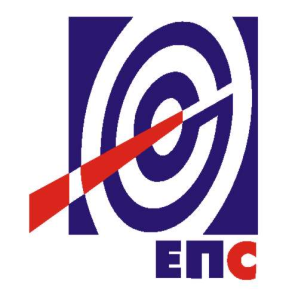 КОНКУРСНА ДОКУМЕНТАЦИЈАза подношење понуда у отвореном поступку за јавну набавку услуга бр. 3000/1726/2016 (1702/2016)Услуге штампања образаца(заведено у ЈП ЕПС број 5383-E.03.02.-203624/1-2017 од 24.04.2017. године)Обреновац, Maрт 2017. годинеНа основу члана 32. и 61. Закона о јавним набавкама („Сл. гласник РС” бр. 124/12, 14/15 и 68/15, у даљем тексту Закон),члана 2. Правилника о обавезним елементима конкурсне документације у поступцима јавних набавки и начину доказивања испуњености услова („Сл. гласник РС” бр. 86/15), Одлуке о покретању поступка јавне набавке број 5383-Е.03.02.-510926/2-2016 oд 16.12.2016. године и Решења о образовању комисије за јавну набавку број 5383-E.03.02.-510926/3-2016 oд 16.12.2016. године припремљена је: КОНКУРСНА ДОКУМЕНТАЦИЈАза подношење понуда у отвореном поступку за јавну набавку услуга бр. 3000/1726/2016 (1702/2016)Садржај конкурснедокументације:											страна	:Укупан број страна документације: 87ОПШТИ ПОДАЦИ О ЈАВНОЈ НАБАВЦИПОДАЦИ О ПРЕДМЕТУ ЈАВНЕ НАБАВКЕ2.1 Опис предмета јавне набавке, назив и ознака из општег речника набавкеОпис предмета јавне набавке: Услуге штампања образацаНазив и ознака из општег речника набавке: 79820000 – Услуге у вези са штампањем.Детаљани подаци о предмету набавке наведени су у техничкој спецификацији (поглавље 3. Конкурсне документације)ТЕХНИЧКА СПЕЦИФИКАЦИЈА3.1 Техничка сепцификацијаШтампани материјал СО и ОБлок пропусница за улазак странака у круг ТЕНТ (образац QO.0.14.40)Тираж: 1.000 комФормат: B5 (145х105 мм)Обим: 100 листова (50+50), блок перфорисан, пресвучен кошуљицомЛистови: NCR папирШтампа: 1/0, боја црна и плаваЕвиденција изласка моторних возила из круга ТЕНТ (образац QO.0.14.45)Тираж: 100 комФормат: А4 (landscape)Обим: 300 листоваЛистови: 80 gr, папир офсетШтампа: 1/1, црна бојаПовез: шивено, тврди повез, лепенка 2,5 мм, платно тегетШтампа на корицама: 1/0 Евиденција уласка странака, аутомобила и материјала у ТЕНТ (образац QO.0.14.46)Тираж: 50 комФормат: А4 (landscape)Обим: 300 листоваЛистови: 80 gr, папир офсетШтампа: 1/1, црна бојаПовез: шивено, тврди повез, лепенка 2,5 мм, платно тегетШтампа на корицама: 1/0 Захтев за замену смене рада (образац QO.0.14.57)Тираж: 20 комФормат: А4 (portrait)Обим: 300 листоваЛистови: 80 gr, папир офсетШтампа: 1/1, црна бојаПовез: шивено, тврди повез, лепенка 2,5 мм, платно тегетШтампа на корицама: 1/0  Књига патроле (образац QO.0.14.59)Тираж: 30 комФормат: А4 (portrait)Обим: 300 листоваЛистови: 80 gr, папир офсетШтампа: 1/1, црна бојаПовез: шивено, тврди повез, лепенка 2,5 мм, платно тегетШтампа на корицама: 1/0 Евиденција о алармним догађајима у Огранку ТЕНТ (образац QO.0.14.74)Тираж: 10 комФормат: А4 (landscape)Обим: 300 листоваЛистови: 80 gr, папир офсетШтампа: 1/1, црна бојаПовез: шивено, тврди повез, лепенка 2,5 мм, платно тегетШтампа на корицама: 1/0 Евиденција о исправности рада система видео надзора у Огранку ТЕНТ (образац QO.0.14.75)Тираж: 10 комФормат: А4 (landscape)Обим: 300 листоваЛистови: 80 gr, папир офсетШтампа: 1/1, црна бојаПовез: шивено, тврди повез, лепенка 2,5 мм, платно тегетШтампа на корицама: 1/0 Евиденција о сервисирању и одржавању система видео надзора (образац QO.0.14.76)Тираж: 10 комФормат: А4 (landscape)Обим: 300 листоваЛистови: 80 gr, папир офсетШтампа: 1/1, црна бојаПовез: шивено, тврди повез, лепенка 2,5 мм, платно тегетШтампа на корицама: 1/0 Евиденција о захтевима за преглед или издавање копије снимљеног видео материјала (образац QO.0.14.77)Тираж: 10 комФормат: А4 (landscape)Обим: 300 листоваЛистови: 80 gr, папир офсетШтампа: 1/1, црна бојаПовез: шивено, тврди повез, лепенка 2,5 мм, платно тегетШтампа на корицама: 1/0 Евиденција о прегледу снимљеног видео материјала (образац QO.0.14.78)Тираж: 10 комФормат: А4 (landscape)Обим: 300 листоваЛистови: 80 gr, папир офсетШтампа: 1/1, црна бојаПовез: шивено, тврди повез, лепенка 2,5 мм, платно тегетШтампа на корицама: 1/0 Евиденција о издатим копијама снимљеног видео материјала (образац QO.0.14.79)Тираж: 10 комФормат: А4 (landscape)Обим: 300 листоваЛистови: 80 gr, папир офсетШтампа: 1/1, црна бојаПовез: шивено, тврди повез, лепенка 2,5 мм, платно тегетШтампа на корицама: 1/0 Евиденција о несталим или откривеним поверљивим подацима (образац QO.0.14.80)Тираж: 10 комФормат: А4 (landscape)Обим: 300 листоваЛистови: 80 gr, папир офсетШтампа: 1/1, црна бојаПовез: шивено, тврди повез, лепенка 2,5 мм, платно тегетШтампа на корицама: 1/0 Евиденција о брисању снимљеног видео материјала (образац QO.0.14.81)Тираж: 10 комФормат: А4 (landscape)Обим: 300 листоваЛистови: 80 gr, папир офсетШтампа: 1/1, црна бојаПовез: шивено, тврди повез, лепенка 2,5 мм, платно тегетШтампа на корицама: 1/0 Дневник дежурства оператера у контролном центру (образац QO.0.14.82)Тираж: 10 комФормат: А4 (portrait)Обим: 300 листоваЛистови: 80 gr, папир офсетШтампа: 1/1, црна бојаПовез: шивено, тврди повез, лепенка 2,5 мм, платно тегетШтампа на корицама: 1/0 Извештај о раду (образац QO.0.14.83)Тираж: 10 комФормат: А4 (portrait)Обим: 300 листоваЛистови: 80 gr, папир офсетШтампа: 1/1, црна бојаПовез: шивено, тврди повез, лепенка 2,5 мм, платно тегетШтампа на корицама: 1/0 Извештај о привременом задржавању лица (образац QO.0.14.84)Тираж: 10 комФормат: А4 (portrait)Обим: 100 листова (50+50), блок перфорисан, пресвучен кошуљицомЛистови: NCR папирШтампа: 1/0, боја црнаИзвештај о употреби средстава принуде (образац QO.0.14.85)Тираж: 10 комФормат: А4 (portrait)Обим: 100 листова (50+50), блок перфорисан, пресвучен кошуљицомЛистови: NCR папирШтампа: 1/0, боја црнаИзвештај о интервенцији по алармном сигналу (образац QO.0.14.86)Тираж: 20 комФормат: А4 (portrait)Обим: 100 листова (50+50), блок перфорисан, пресвучен кошуљицомЛистови: NCR папирШтампа: 1/0, боја црнаЕвиденција набављеног оружја и основних делова за оружје (образац број 1)Тираж: 10 комФормат: 297х420 мм (димензије обрасца 297х840мм)Обим: 200 листоваЛистови: 80 gr, папир офсетШтампа: 1/1, црна бојаПовез: шивено, тврди повез, лепенка 2,5 мм, платно тегетШтампа на корицама: 1/0 Евиденција набављене муниције (образац број 2)Тираж: 10 комФормат: 297х420 мм (димензије обрасца 297х840мм)Обим: 200 листоваЛистови: 80 gr, папир офсетШтампа: 1/1, црна бојаПовез: шивено, тврди повез, лепенка 2,5 мм, платно тегетШтампа на корицама: 1/0 Евиденција потрошене муниције (образац број 3)Тираж: 10 комФормат: 297х420 мм (димензије обрасца 297х840мм)Обим: 200 листоваЛистови: 80 gr, папир офсетШтампа: 1/1, црна бојаПовез: шивено, тврди повез, лепенка 2,5 мм, платно тегетШтампа на корицама: 1/0 Евиденција запослених лица (образац број 4)Тираж: 10 комФормат: 297х420 мм (димензије обрасца 297х840мм)Обим: 200 листоваЛистови: 80 gr, папир офсетШтампа: 1/1, црна бојаПовез: шивено, тврди повез, лепенка 2,5 мм, платно тегетШтампа на корицама: 1/0 Штампани материјал Железнички транспортШтампани материјал БЗР и ЗОП1.   Дневник рада ватрогасне јединице ТЕНТ А и ЖТ Тираж: 12 комФормат: А4 (portrait)Обим: 218 листоваЛистови: 80 gr, папир офсетШтампа: 1/1, црна, зелена, црвена бојаПовез: шивено, тврди повез, лепенка 2,5 мм, платно црвено ( бордо ) Штампа на корицама: 1/0 2.   Дневник рада ватрогасне јединице ТЕНТ Б Тираж: 12 комФормат: А4 (portrait)Обим: 156 листоваЛистови: 80 gr, папир офсетШтампа: 1/1, црна, зелена, црвена бојаПовез: шивено, тврди повез, лепенка 2,5 мм, платно црвено ( бордо ) Штампа на корицама: 1/0 3.   Дневник рада ватрогасне јединице ТЕК Тираж: 12 комФормат: А4 (portrait)Обим: 93 листоваЛистови: 80 gr, папир офсетШтампа: 1/1, црна, зелена, црвена бојаПовез: шивено, тврди повез, лепенка 2,5 мм, платно црвено ( бордо ) Штампа на корицама: 1/0 Захтев за издавање одобрења за заваривање (образац QO.0.14.14)Тираж: 800 комФормат: А4 (portrait)Обим: 100 листова , блок перфорисан, пресвучен кошуљицомЛистови: NCR папирШтампа: 1/0, боја плава5.   Књига ватрогасног возила Форд трансит 300 MWB 2.2 TDCI Тираж: 9 комФормат: А4 (portrait)Обим: 150 листоваЛистови: 80 gr, папир офсетШтампа: 1/1, црна бојаПовез: шивено, тврди повез, лепенка 2,5 мм, платно црвено ( бордо ) Штампа на корицама: 1/0 6.   Књига ватрогасног возила MAN TGL 12 250 Тираж: 9 комФормат: А4 (portrait)Обим: 150 листоваЛистови: 80 gr, папир офсетШтампа: 1/1, црна бојаПовез: шивено, тврди повез, лепенка 2,5 мм, платно црвено ( бордо ) Штампа на корицама: 1/0 7.   Књига ватрогасног возила MAN TGS 33 360 Тираж: 6 комФормат: А4 (portrait)Обим: 150 листоваЛистови: 80 gr, папир офсетШтампа: 1/1, црна бојаПовез: шивено, тврди повез, лепенка 2,5 мм, платно црвено ( бордо ) Штампа на корицама: 1/0 8.   Књига ватрогасног возила TAM 130 T 11 Тираж: 3 комФормат: А4 (portrait)Обим: 150 листоваЛистови: 80 gr, папир офсетШтампа: 1/1, црна бојаПовез: шивено, тврди повез, лепенка 2,5 мм, платно црвено ( бордо ) Штампа на корицама: 1/0 9.  Књига догађаја система сигнализације пожараТираж: 8 комФормат: А4 (landscape)Обим: 100 листоваЛистови: 80 gr, папир офсетШтампа: 1/1, црна бојаПовез: шивено, тврди повез, лепенка 2,5 мм, платно црвено ( бордо )Штампа на корицама: 1/0 10.  Књига пожараТираж: 3 комФормат: А4 (landscape)Обим: 100 листоваЛистови: 80 gr, папир офсетШтампа: 1/0, црна бојаПовез: шивено, тврди повез, лепенка 2,5 мм, платно тегетШтампа на корицама: 1/0 4. Штампани материјал Сектор одржавања и Сектор производње5. Штампани обрасци - ОСТАЛОНалог  благајни - наплатите  (Обр.бр. Ф2/2 ) -200 комадаПризнаница (ознака Ф2-51 НЦР) - 50 комадаНалог благајни - исплатите (Обр.бр.Ф2/5 )  - 150 комадаОмот списа - 2000 комадаКњиге евиденције уговора - 200 страна, укоричено (тврд повез), А4 формат, -10 комадаКњиге евиденције налога НН/ЗСУ -200 страна,укоричено (тврд повез ), А4 формат, 200 листова - 10 комадаЗаписник о оцени понуда -100 страна ,укоричено (тврд повез), формат Б4 - 10 комадаКњига КФ - формат А4 (тврд повез ), 200 укоричено, 200 листова - 10 комадаМеморандуми - формат А4 - 2000 комадаМеморандуми - формат А5 - 1000 комадаEвиденциони лист – Бела картонска фасцикла са гумицом, димензије 34х26cm, 4000 kom.6. Штампани материјал ТЕНТ Б7. Штампани материјал службе ХАГИПС8. Штампани материјал ТЕ Колубара9. Штампани материјал ТЕ Морава3.2 Квалитет и техничке карактеристике (спецификације)Према захтеву из Техничке спецификације.3.3 Рок извршења услугa: Рок извршења услуга не може бити дужи од 90 дана од дана закључења уговора.  3.4.Место извршења услугаПонуда се даје на паритету ф-ко магацин Наручиоца на адреси:ТЕНТ А, Богољуба Урошевића Црног 44, 11 500 Обреновац за: СО и О; Железнички транспорт, БЗР и ЗОП; Сектор одржавања и Сектор производње ТЕНТ А, Остало.ТЕНТ Б, Ушће, Поштански фах 35, 11 500 Обреновац за: Служба ХАГИПС Штампани материјал ТЕНТ БТЕ Морава, Свилајнац Штампани материјал ТЕ МораваТЕ Колубара, Велики ЦрљениШтампани материјал ТЕ Колубара.Место извршења услуга је локација Понуђача.Напомена: Након закључења уговора, Пружаоцу услуга ће бити уручени референтни модели за израду које након извршења услуга враћа Кориснику услуга.3.5. Квалитативни и квантитативни пријемПрема члану 12. модела уговора.3.6. Гарантни рокГарантни рок за предмет набавке је минимум 12 месеци од дана извршења услуге.Изабрани Понуђач је дужан да о свом трошку отклони све евентуалне недостатке у току трајања гарантног рока. Напомена: Услед сложености и обима предмета Јавне набавке, Наручилац је омогућио и препоручује свим Понуђачима да изврше увид у референтне моделе и отклоне све евентуалне нејасноће на локацији: ТЕНТ А, Богољуба Урошевића Црног 44, 11 500 Обреновац.Конктакт особа за заказивање посете: Марија Јелесић, marija.jelesic@eps.rs ,Тел: 064/60-16-964.УСЛОВИ ЗА УЧЕШЋЕ У ПОСТУПКУ ЈАВНЕ НАБАВКЕ ИЗ ЧЛ. 75. и 76. ЗАКОНА О ЈАВНИМ НАБАВКАМА И УПУТСТВО КАКО СЕ ДОКАЗУЈЕ ИСПУЊЕНОСТ ТИХ УСЛОВАПонуда понуђача који не докаже да испуњава наведене обавезне и додатне услове из тачака 1. до 5. овог обрасца, биће одбијена као неприхватљива.1. Сваки подизвођач мора да испуњава услове из члана 75. став 1. тачка 1), 2) и 4) и члана 75. став 2. Закона, што доказује достављањем доказа наведених у овом одељку. Услове у вези са капацитетима из члана 76. Закона, понуђач испуњава самостално без обзира на ангажовање подизвођача. 2. Сваки понуђач из групе понуђача  која подноси заједничку понуду мора да испуњава услове из члана 75. став 1. тачка 1), 2) и 4) и члана 75. став 2. Закона, што доказује достављањем доказа наведених у овом одељку. Услове у вези са капацитетима из члана 76. Закона понуђачи из групе испуњавају заједно, на основу достављених доказа у складу са овим одељком конкурсне документације.3. Докази о испуњености услова из члана 77. Закона могу се достављати у неовереним копијама.Наручилац може пре доношења одлуке о додели уговора, захтевати од понуђача, чија је понуда на основу извештаја комисије за јавну набавку оцењена као најповољнија да достави на увид оригинал или оверену копију свих или појединих доказа.Ако понуђач у остављеном, примереном року који не може бити краћи од пет дана, не достави на увид оригинал или оверену копију тражених доказа, наручилац ће његову понуду одбити као неприхватљиву.4.Лице уписано у Регистар понуђача није дужно да приликом подношења понуде доказује испуњеност обавезних услова за учешће у поступку јавне набавке, односно Наручилац не може одбити као неприхватљиву, понуду зато што не садржи доказ одређен Законом или Конкурсном документацијом, ако је понуђач, навео у понуди интернет страницу на којој су тражени подаци јавно доступни. У том случају понуђач може, да у Изјави (пожељно на меморандуму, која мора бити потписана и оверена), да наведе да је уписан у Регистар понуђача. Уз наведену Изјаву, понуђач може да достави и фотокопију Решења о упису понуђача у Регистар понуђача.  На основу члана 79.став 5. Закона понуђач није дужан да доставља следеће доказе који су јавно доступни на интернет страницама надлежних органа, и то:1)извод из регистра надлежног органа:-извод из регистра АПР: www.apr.gov.rs2)докази из члана 75. став 1. тачка 1) ,2) и 4) Закона-регистар понуђача: www.apr.gov.rs5. Уколико је доказ о испуњености услова електронски документ, понуђач доставља копију електронског документа у писаном облику, у складу са законом којим се уређује електронски документ.6. Ако понуђач има седиште у другој држави, наручилац може да провери да ли су документи којима понуђач доказује испуњеност тражених услова издати од стране надлежних органа те државе.7. Ако понуђач није могао да прибави тражена документа у року за подношење понуде, због тога што она до тренутка подношења понуде нису могла бити издата по прописима државе у којој понуђач има седиште и уколико уз понуду приложи одговарајући доказ за то, наручилац ће дозволити понуђачу да накнадно достави тражена документа у примереном року.8. Ако се у држави у којој понуђач има седиште не издају докази из члана 77. став 1. Закона, понуђач може, уместо доказа, приложити своју писану изјаву, дату под кривичном и материјалном одговорношћу оверену пред судским или управним органом, јавним бележником или другим надлежним органом те државе.9. Понуђач је дужан да без одлагања, а најкасније у року од пет дана од дана настанка промене у било којем од података које доказује, о тој промени писмено обавести наручиоца и да је документује на прописани начин.5. КРИТЕРИЈУМ ЗА ДОДЕЛУ УГОВОРАИзбор најповољније понуде ће се извршити применом критеријума „Најнижа понуђена цена“.Критеријум за оцењивање понуда Најнижа понуђена цена, заснива се на понуђеној цени као једином критеријуму. У случају примене критеријума најниже понуђене цене, а у ситуацији када постоје понуде домаћег и страног понуђача који пружају услуге, наручилац мора изабрати понуду домаћег понуђача под условом да његова понуђена цена није већа од 5% у односу на нaјнижу понуђену цену страног понуђача.У понуђену цену страног понуђача урачунавају се и царинске дажбине.Домаћи понуђач је правно лице резидент у смислу закона којим се уређује порез на добит правних лица, односно физичко лице резидент у смислу закона којим се уређује порез на доходак грађана.Ако је поднета заједничка понуда, група понуђача се сматра домаћим понуђачем ако је сваки члан групе понуђача правно лице резидент у смислу закона којим се уређује порез на добит правних лица, односно физичко лице резидент у смислу закона којим се уређује порез на доходак грађана (лице из члана 86. става 6.ЗЈН).Ако је поднета понуда са подизвођачем, понуђач се сматра домаћим понуђачем, ако је понуђач и његов подизвођач правно лице резидент у смислу закона којим се уређује порез на добит правних лица, односно физичко лице резидент у смислу закона којим се уређује порез на доходак грађана (лице из члана 86. става 6.ЗЈН).Предност дата за домаће понуђаче (члан 86.став 1. до 4. ЗЈН) у поступцима јавних набавки у којима учествују понуђачи из држава потписница Споразума о слободној трговини у централној Европи (ЦЕФТА 2006) примењиваће се сходно одредбама тог споразума. Предност дата за домаће понуђаче (члан 86. став 1. до 4.ЗЈН) у поступцима јавних набавки у којима учествују понуђачи из држава потписница Споразума о стабилизацији и придруживању између Европских заједница и њихових држава чланица, са једне стране, и Републике Србије, са друге стране, примењиваће се сходно одредбама тог Споразума.Елементи критеријума односно начин на основу којих ће наручилац извршити доделу уговора у ситуацији када постоје две или више понуда са истом понуђеном ценом:Уколико две или више понуда имају исту најнижу понуђену цену, као најповољнија биће изабрана понуда оног понуђача који је понудио краћи рок извршења услуга.Уколико ни после примене резервних критеријума не буде  могуће изабрати најповољнију понуду, најповољнија понуда биће изабрана путем жреба.Извлачење путем жреба Наручилац ће извршити јавно, у присуству понуђача који имају исту најнижу понуђену цену.На посебним папирима који су исте величине и боје аручилац ће исписати називе Понуђача, те папире ставити у кутију, одакле ће један од чланова Комисије извући само један папир. Понуђачу чији назив буде на извученом папиру биће додељен уговор  о јавној набавци. О извршеном жребању саћињава се записник који потписују представници наручиоца и присутних понуђача.К О М И С И Ј А за спровођење ЈН 3000/1726/2016 (1702/2016) формирана Решењем бр. 5383-E.03.02.-510926/3-2016 од 16.12.2016. год6.УПУТСТВО ПОНУЂАЧИМА КАКО ДА САЧИНЕ ПОНУДУПонуђач мора да испуњава све услове одређене Законом о јавним набавкама (у даљем тексту: Закон) и конкурсном документацијом. Понуда се припрема и доставља на основу позива, у складу са конкурсном документацијом, у супротном, понуда се одбија као неприхватљива.Језик на којем понуда мора бити састављенаНаручилац је припремио конкурсну документацију на српском језику и водиће поступак јавне набавке на српском језику. Понуда са свим прилозима мора бити сачињена на српском језику.Прилози који чине саставни део понуде, достављају се на српском језику. Уколико је неки прилог (доказ или документ) на страном језику, он мора бити преведен на српски језик и оверен од стране овлашћеног преводиоца, у супротном ће понуда бити одбијена као неприхватљива.Начин састављања и подношења понудеПонуђач је обавезан да сачини понуду тако што Понуђач уписује тражене податке у обрасце који су саставни део конкурсне документације и оверава је печатом и потписом законског заступника, другог заступника уписаног у регистар надлежног органа или лица овлашћеног од стране законског заступника уз доставу овлашћења у понуди. Доставља их заједно са осталим документима који представљају обавезну садржину понуде.Препоручује се да сви документи поднети у понуди  буду нумерисани и повезани у целину (јемствеником, траком и сл.), тако да се појединачни листови, односно прилози, не могу накнадно убацивати, одстрањивати или замењивати. Препоручује се да се нумерација поднете документације и образаца у понуди изврши на свакоj страни на којој има текста, исписивањем “1 од н“, „2 од н“ и тако све до „н од н“, с тим да „н“ представља укупан број страна понуде.Препоручује се да доказе који се достављају уз понуду, а због своје важности не смеју бити оштећени, означени бројем ( меница), стављају се у посебну фолију, а на фолији се видно означава редни број странице листа из понуде. Фолија се мора залепити при врху како би се докази, који се због своје важности не смеју оштетити, заштитили.Понуђач подноси понуду у затвореној коверти или кутији, тако да се при отварању може проверити да ли је затворена, као и када, на адресу: Јавно предузеће „Електропривреда Србије“, огранак ТЕНТ, ТЕНТ Б, Ушће, Поштански фах 35, 11 500 Обреновац, писарница - са назнаком: „Понуда за јавну набавку  - Услуге штампања образаца, - Јавна набавка број 3000/1726/2016 (1702/2016) - НЕ ОТВАРАТИ“. На полеђини коверте обавезно се уписује тачан назив и адреса понуђача, телефон и факс понуђача, као и име и презиме овлашћеног лица за контакт.У случају да понуду подноси група понуђача, на полеђини коверте је пожељно назначити да се ради о групи понуђача и навести називе и адресу свих чланова групе понуђача.Уколико понуђачи подносе заједничку понуду, група понуђача може да се определи да обрасце дате у конкурсној документацији потписују и печатом оверавају сви понуђачи из групе понуђача или група понуђача може да одреди једног понуђача из групе који ће потписивати и печатом оверавати обрасце дате у конкурсној документацији, изузев образаца који подразумевају давање изјава под материјалном и кривичном одговорношћу морају бити потписани и оверени печатом од стране сваког понуђача из групе понуђача.У случају да се понуђачи определе да један понуђач из групе потписује и печатом оверава обрасце дате у конкурсној документацији (изузев образаца који подразумевају давање изјава под материјалном и кривичном одговорношћу), наведено треба дефинисати споразумом којим се понуђачи из групе међусобно и према наручиоцу обавезују на извршење јавне набавке, а који чини саставни део заједничке понуде сагласно чл. 81. Закона. Уколико је неопходно да понуђач исправи грешке које је направио приликом састављања понуде и попуњавања образаца из конкурсне документације, дужан је да поред такве исправке стави потпис особе или особа које су потписале образац понуде и печат понуђача. Обавезна садржина понудеСадржину понуде, поред Обрасца понуде, чине и сви остали докази из чл. 75.и 76.Закона о јавним набавкама, предвиђени чл. 77. Закона, који су наведени у конкурсној документацији, као и сви тражени прилози и изјаве (попуњени, потписани и печатом оверени) на начин предвиђен следећим ставом ове тачке:Образац понуде Структура цене Образац трошкова припреме понуде , ако понуђач захтева надокнаду трошкова у складу са чл.88 ЗаконаИзјава о независној понуди Изјава у складу са чланом 75. став 2. Закона Обрасци, изјаве и докази одређене тачком 6.9 или 6.10 овог упутства у случају да понуђач подноси понуду са подизвођачем или заједничку понуду подноси група понуђачапотписан и печатом оверен образац „Модел уговора“ (пожељно је да буде попуњен)докази о испуњености услова из чл. 75. и 76. Закона у складу са чланом 77. Закона и Одељком 4. конкурсне документације Овлашћење за потписника (ако не потписује заступник)Меница за озбиљност понудеНаручилац ће одбити као неприхватљиве све понуде које не испуњавају услове из позива за подношење понуда и конкурсне документације.Наручилац ће одбити као неприхватљиву понуду понуђача, за коју се у поступку стручне оцене понуда утврди да докази који су саставни део понуде садрже неистините податке.Подношење и отварање понудаБлаговременим се сматрају понуде које су примљене, у складу са Позивом за подношење понуда објављеним на Порталу јавних набавки, без обзира на начин на који су послате.Ако је понуда поднета по истеку рока за подношење понуда одређеног у позиву, сматраће се неблаговременом, а Наручилац ће по окончању поступка отварања понуда, овакву понуду вратити неотворену понуђачу, са назнаком да је поднета неблаговремено.Комисија за јавне набавке ће благовремено поднете понуде јавно отворити дана наведеном у Позиву за подношење понуда у просторијама Јавног предузећа „Електропривреда Србије“ Београд, огранак ТЕНТ, ТЕНТ Б, Ушће, Обреновац, просторије службе набавке.Представници понуђача који учествују у поступку јавног отварања понуда, морају да пре почетка поступка јавног отварања доставе Комисији за јавне набавке писаноовлашћењеза учествовање у овом поступку, (пожељно је да буде издато на меморандуму понуђача), заведено и оверено печатом и потписом законског заступника понуђача или другог заступника уписаног у регистар надлежног органа или лица овлашћеног од стране законског заступника уз доставу овлашћења у понуди.Комисија за јавну набавку води записник о отварању понуда у који се уносе подаци у складу са Законом.Записник о отварању понуда потписују чланови комисије и присутни овлашћени представници понуђача, који преузимају примерак записника.Наручилац ће у року од три (3) дана од дана окончања поступка отварања понуда поштом или електронским путем доставити записник о отварању понуда понуђачима који нису учествовали у поступку отварања понуда.Начин подношења понудеПонуђач може поднети само једну понуду.Понуду може поднети понуђач самостално, група понуђача, као и понуђач са подизвођачем.Понуђач који је самостално поднео понуду не може истовремено да учествује у заједничкој понуди или као подизвођач. У случају да понуђач поступи супротно наведеном упутству свака понуда понуђача у којој се појављује биће одбијена. Понуђач може бити члан само једне групе понуђача која подноси заједничку понуду, односно учествовати у само једној заједничкој понуди. Уколико је понуђач, у оквиру групе понуђача, поднео две или више заједничких понуда, Наручилац ће све такве понуде одбити.Понуђач који је члан групе понуђача не може истовремено да учествује као подизвођач. У случају да понуђач поступи супротно наведеном упутству свака понуда понуђача у којој се појављује биће одбијена. Измена, допуна и опозив понудеУ року за подношење понуде понуђач може да измени или допуни већ поднету понуду писаним путем, на адресу Наручиоца на коју је поднео понуду, са назнаком „ИЗМЕНА – ДОПУНА - Понуде за јавну набавку Услуге штампања образаца - Јавна набавка број 3000/1726/2016 (1702/2016) – НЕ ОТВАРАТИ“.У случају измене или допуне достављене понуде, Наручилац ће приликом стручне оцене понуде узети у обзир измене и допуне само ако су извршене у целини и према обрасцу на који се, у већ достављеној понуди,измена или допуна односи.У року за подношење понуде понуђач може да опозове поднету понуду писаним путем, на адресу Наручиоца, са назнаком „ОПОЗИВ - Понуде за јавну набавку Услуге штампања образаца - Јавна набавка број 3000/1726/2016 (1702/2016) – НЕ ОТВАРАТИ“.У случају опозива поднете понуде пре истека рока за подношење понуда, Наручилац такву понуду неће отварати, већ ће је неотворену вратити понуђачу.ПартијеНабавка није обликована по партијама.Понуда са варијантамаПонуда са варијантама није дозвољена.Подношење понуде са подизвођачимаПонуђач је дужан да у понуди наведе да ли ће извршење набавке делимично поверити подизвођачу. Ако понуђач у понуди наведе да ће делимично извршење набавке поверити подизвођачу, дужан је да наведе:- назив подизвођача, а уколико уговор између наручиоца и понуђача буде закључен, тај подизвођач ће бити наведен у уговору;- проценат укупне вредности набавке који ће поверити подизвођачу, а који не може бити већи од 50% као и део предметне набавке који ће извршити преко подизвођача.Понуђач у потпуности одговара наручиоцу за извршење уговорене набавке, без обзира на број подизвођача и обавезан је да наручиоцу, на његов захтев, омогући приступ код подизвођача ради утврђивања испуњености услова.Обавеза понуђача је да за подизвођача достави доказе о испуњености обавезних услова из члана 75. став 1. тачка 1), 2) и 4) и члана 75. став 2. Закона наведених у одељку Услови за учешће из члана 75. Закона и Упутство како се доказује испуњеност тих услова.Све обрасце у понуди потписује и оверава понуђач, изузев образаца под пуном материјалном и кривичном одговорношћу,које попуњава, потписује и оверава сваки подизвођач у своје име.Понуђач не може ангажовати као подизвођача лице које није навео у понуди, у супротном наручилац ће реализовати средство обезбеђења и раскинути уговор, осим ако би раскидом уговора наручилац претрпео знатну штету.Добављач може ангажовати као подизвођача лице које није навео у понуди, ако је на страни подизвођача након подношења понуде настала трајнија неспособност плаћања, ако то лице испуњава све услове одређене за подизвођача и уколико добије претходну сагласност Наручиоца. Наручилац може на захтев подизвођача и где природа предмета набавке то дозвољава пренети доспела потраживања директно подизвођачу, за део набавке који се извршава преко тог подизвођача. Пре доношења одлуке  о преношењу доспелих потраживања директно подизвођачу наручилац ће омогућити добављачу да у року од 5 дана од дана добијања позива наручиоца приговори уколико потраживање није доспело. Све ово не утиче на правило да понуђач (добављач) у потпуности одговара наручиоцу за извршење обавеза из поступка јавне набавке, односно за извршење уговорних обавеза , без обзира на број подизвођача.Подношење заједничке понудеУ случају да више понуђача поднесе заједничку понуду, они као саставни део понуде морају доставити Споразум о заједничком извршењу набавке, којим се међусобно и према Наручиоцу обавезују на заједничко извршење набавке, који обавезно садржи податке прописане члан 81.став 4. и 5.Закона о јавним набавкама и то: податке о члану групе који ће бити Носилац посла, односно који ће поднети понуду и који ће заступати групу понуђача пред Наручиоцем;опис послова сваког од понуђача из групе понуђача у извршењу уговора.Сваки понуђач из групе понуђача  која подноси заједничку понуду мора да испуњава услове из члана 75.  став 1. тачка 1), 2) и 4) и члана 75. став 2. Закона, наведене у одељку Услови за учешће из члана 75.  Закона и Упутство како се доказује испуњеност тих услова. У случају заједничке понуде групе понуђача обрасце под пуном материјалном и кривичном одговорношћу попуњава, потписује и оверава сваки члан групе понуђача у своје име.( Образац Изјаве о независној понуди и Образац изјаве у складу са чланом 75. став 2. Закона)Понуђачи из групе понуђача одговорају неограничено солидарно према наручиоцу.Понуђена ценаЦена се исказује у динарима, без пореза на додату вредност.У случају да у достављеној понуди није назначено да ли је понуђена цена са или без пореза на додату вредност, сматраће се сагласно Закону, да је иста без пореза на додату вредност. Јединичне цене и укупно понуђена цена морају бити изражене са две децимале у складу са правилом заокруживања бројева. У случају рачунске грешке меродавна ће бити јединична цена.Понуда која је изражена у две валуте, сматраће се неприхватљивом.Понуђена цена укључује све трошкове везане за реализацију предметне услуге.Ако понуђена цена укључује увозну царину и друге дажбине, понуђач је дужан да тај део одвојено искаже у динарима.Ако је у понуди исказана неуобичајено ниска цена, Наручилац ће поступити у складу са чланом 92. Закона.Начин и услови плаћањаКорисник услуге се обавезује да Пружаоцу услуге плати извршене услуге на следећи начин:• у року до 45 (словима: четрдесетпет) дана од дана пријема  исправног рачуна, издатог на основу прихваћених и одобрених  Извештаја (Записника, који је саставни део рачуна).Рачун мора гласити на: Јавно предузеће „Електропривреда Србије“ Београд, ул. Царице Милице 2, огранак ТЕНТ, Богољуба Урошевића Црног 44, 11500 Oбреновац, ПИБ (103920327) и бити достављен на адресу Корисника: Јавно предузеће „Електропривреда Србије“ Београд, огранак ТЕНТ, ТЕНТ Б, Ушће, 11500 Oбреновац, са обавезним прилозима-/Записник о квалитативном пријему, са читко написаним именом и презименом и потписом овлашћеног лица Корисника услуга. Пружалац услуге је обавезан да на рачуну/рачунима наведе уговoр на основу којег се рачун издаје (број и датум) и број Јавне набавке.У испостављеном рачуну, изабрани понуђач је дужан да се придржава тачно дефинисаних назива из конкурсне документације и прихваћене понуде (из Обрасца структуре цене). Рачуни који не одговарају наведеним тачним називима, ће се сматрати неисправним. Уколико, због коришћења различитих шифрарника и софтверских решења није могуће у самом рачуну навести горе наведени тачан назив, изабрани понуђач је обавезан да уз рачун достави прилог са упоредним прегледом назива из рачуна са захтеваним називима из конкурсне документације и прихваћене понуде.Рачун који није издат у складу са уговореним условима, неће бити исправан и биће враћен Пружаоцу услуге.Рок важења понудеПонуда мора да важи најмање 45 (словима: четрдесетпет дана) дана од дана отварања понуда. У случају да понуђач наведе краћи рок важења понуде, понуда ће бити одбијена, као неприхватљива. Средства финансијског обезбеђењаСви трошкови око прибављања средстава обезбеђења падају на терет понуђача, а и исти могу бити наведени у Обрасцу трошкова припреме понуде.Члан групе понуђача може бити налогодавац СФО.СФО морају да буду у валути у којој је и понуда.Ако се за време трајања Уговора промене рокови за извршење уговорне обавезе, важност  СФО мора се продужити. СФО за озбиљност понудеРок важења СФО за озбиљност понуде мора да буде дужи минимум 30 календарских дана, од рока важности понуде.Износ СФО за озбиљност понуде  је минимум 5% од укупне вредности понуде без ПДВ.Наручилац ће уновчити меницу дату уз понуду уколико: 1) понуђач након истека рока за подношење понуда повуче, опозове или измени своју понуду, или 2) понуђач коме је додељен уговор благовремено не потпише уговор о јавној набавци или 3) уколико понуђач коме је додељен уговор не достави меницу за добро извршење посла.Наручилац ће вратити гаранције понуђачима са којима није закључен уговор, одмах по закључењу уговора са изабраним понуђачем, а изабраном понуђачу након достављања менице за добро извршење посла.Уколико понуђач не достави ову меницу понуда ће бити одбијена као неприхватљива.СФО за добро извршење посла Рок важења СФО за добро извршење посла мора да буде 30 календарских дана дужи од рока извршења уговора.Износ СФО за озбиљност понуде је 10% од вредности уговора без ПДВ.Понуђач је дужан да достави следећа средства финансијског обезбеђења:Меницу као гаранцију за озбиљност понудеМеница за озбиљност понудеПонуђач је обавезан да Наручиоцу уз понуду достави:бланко сопствену меницу за озбиљност понуде која је неопозива, без права протеста и наплатива на први позив, потписана и оверена службеним печатом од стране овлашћеног  лица,Менично писмо – овлашћење којим понуђач овлашћује наручиоца да може наплатити меницу  на износ од минимум 5% од укупне вредности понуде (без ПДВ-а) са роком важења минимално 30 дана дужим од рока важности понуде, с тим да евентуални продужетак рока важности понуде има за последицу и продужење рока важења менице и меничног овлашћења, фотокопију важећег Картона депонованих потписа овлашћених лица за располагање новчаним средствима понуђача код  пословне банке, оверену од стране банке на дан издавања менице и меничног овлашћења (потребно је да се поклапају датум са меничног овлашћења и датум овере банке на фотокопији депо картона),фотокопију ОП обрасца.Доказ о регистрацији менице у Регистру меница Народне банке Србије (фотокопија  Захтева за регистрацију менице од стране пословне банке која је извршила регистрацију менице или извод са интернет странице Регистра меница и овлашћења НБС) У  случају  да  изабрани  Понуђач  после  истека  рока  за  подношење  понуда,  а  у  року важења  опције  понуде,  повуче  или  измени  понуду,   не  потпише  Уговор  када  је његова  понуда  изабрана  као  најповољнија или не достави средство финансијског обезбеђења које је захтевано уговором, Наручилац  има  право  да  изврши  наплату бланко сопствене менице  за  озбиљност  понуде.Меница ће бити враћена Пружаоцу у року од осам дана од дана предаје Кориснику средства финансијског обезбеђења која су захтевана у закљученом уговору.Меница ће бити враћена понуђачу са којим није закључен уговор одмах по закључењу уговора са понуђачем чија понуда буде изабрана као најповољнија.Уколико средство финансијског обезбеђења није достављено у складу са захтевом из Конкурсне документације понуда ће бити одбијена као неприхватљива због битних недостатака.Меницу као гаранцију за добро извршење послаМеница за добро извршење посла Понуђач је обавезан да Наручиоцу достави:бланко сопствену меницу за добро извршење посла која је неопозива, без права протеста и наплатива на први позив, потписана и оверена службеним печатом од стране овлашћеног  лица,Менично писмо – овлашћење којим понуђач овлашћује наручиоца да може наплатити меницу  на износ од 10% од вредности уговора (без ПДВ-а) са роком важења минимално 30 дана дужим од рока извршења, с тим да евентуални продужетак тог рока има за последицу и продужење рока важења менице и меничног овлашћења, фотокопију важећег Картона депонованих потписа овлашћених лица за располагање новчаним средствима понуђача код  пословне банке, оверену од стране банке на дан издавања менице и меничног овлашћења (потребно је да се поклапају датум са меничног овлашћења и датум овере банке на фотокопији депо картона),фотокопију ОП обрасца.Доказ о регистрацији менице у Регистру меница Народне банке Србије (фотокопија  Захтева за регистрацију менице од стране пословне банке која је извршила регистрацију менице или извод са интернет странице Регистра меница и овлашћења НБС) Меница може бити наплаћена у случају да изабрани понуђач не буде извршавао своје уговорне обавезе у роковима и на начин предвиђен уговором.   По потписивању Записника о квалитативно пријемуМеница као гаранција за  отклањање грешака у гарантном рокуПонуђач је обавезан да Наручиоцу у тренутку примопредаје предмета уговора најкасније 5 дана пре истека средства финансијског обезбеђења за добро извршење посла, достави:бланко сопствену меницу за отклањање недостатака у гарантном року која је неопозива, без права протеста и наплатива на први позив, потписана и оверена службеним печатом од стране овлашћеног  лица,Менично писмо – овлашћење којим понуђач овлашћује наручиоца да може наплатити меницу  на износ од 5% од вредности уговора (без ПДВ) са роком важења минимално 30 дана дужим од гарантног рока, с тим да евентуални продужетак гараннтног рока има за последицу и продужење рока важења менице и меничног овлашћења, фотокопију важећег Картона депонованих потписа овлашћених лица за располагање новчаним средствима понуђача код  пословне банке, оверену од стране банке на дан издавања менице и меничног овлашћења (потребно је да се поклапају датум са меничног овлашћења и датум овере банке на фотокопији депо картона),фотокопију ОП обрасца.Доказ о регистрацији менице у Регистру меница Народне банке Србије (фотокопија  Захтева за регистрацију менице од стране пословне банке која је извршила регистрацију менице или извод са интернет странице Регистра меница и овлашћења НБС) Меница може бити наплаћена у случају да изабрани понуђач не отклони недостатке у гарантном року. Уколико се средство финансијског обезбеђења не достави у уговореном року, Купац има право  да наплати средство финанасијског обезбеђења за добро извршење посла.Средство финансијског обезбеђења за  озбиљност понуде доставља се као саставни део понуде и гласи на Јавно предузеће „Електропривреда Србије“ Београд, Улица царице Милице 2., 11000 Београд/ Огранак ТЕНТ, Богољуба Урошевића Црног бр.44., 11500 Обреновац.Средства финансијског обезбеђења за добро извршење посла и отклањање грешака у гарантном року гласе на Јавно предузеће „Електропривреда Србије“ Београд,Улица царице Милице 2., 11000 Београд/ Огранак ТЕНТ, Богољуба Урошевића Црног бр. 44., 11500 Обреновац и достављју се лично или на одговарајући начин поштом на адресу: Огранак ТЕНТ, ТЕНТ Б, Ушће., 11500 Обреновац са назнаком: Средство финансијског обезбеђења за ЈН бр. 3000/1726/2016 (1702/2016)Пружалац услуге је одгoворан за прописан и безбедан начин доставњања средстава финансијског обезбеђења.Начин означавања поверљивих података у понудиПодаци које понуђач оправдано означи као поверљиве биће коришћени само у току поступка јавне набавке у складу са позивом и неће бити доступни ником изван круга лица која су укључена у поступак јавне набавке. Ови подаци неће бити објављени приликом отварања понуда и у наставку поступка. Наручилац може да одбије да пружи информацију која би значила повреду поверљивости података добијених у понуди. Као поверљива, понуђач може означити документа која садрже личне податке, а које не садржи ни један јавни регистар, или која на други начин нису доступна, као и пословне податке који су прописима одређени као поверљиви. Наручилац ће као поверљива третирати она документа која у десном горњем углу великим словима имају исписано „ПОВЕРЉИВО“.Наручилац не одговара за поверљивост података који нису означени на горе наведени начин.Ако се као поверљиви означе подаци који не одговарају горе наведеним условима, Наручилац ће позвати понуђача да уклони ознаку поверљивости. Понуђач ће то учинити тако што ће његов представник изнад ознаке поверљивости написати „ОПОЗИВ“, уписати датум, време и потписати се.Ако понуђач у року који одреди Наручилац не опозове поверљивост докумената, Наручилац ће третирати ову понуду као понуду без поверљивих података.Наручилац је дужан да доследно поштује законите интересе понуђача, штитећи њихове техничке и пословне тајне у смислу закона којим се уређује заштита пословне тајне.Неће се сматрати поверљивим докази о испуњености обавезних услова,цена и други подаци из понуде који су од значаја за примену критеријума и рангирање понуде. Поштовање обавеза које произлазе из прописа о заштити на раду и других прописаПонуђач је дужан да при састављању понуде изричито наведе да је поштовао обавезе које произлазе из важећих прописа о заштити на раду, запошљавању и условима рада, заштити животне средине, као и да нема забрану обављања делатности која је на снази у време подношења понуде.Накнада за коришћење патенатаНакнаду за коришћење патената, као и одговорност за повреду заштићених права интелектуалне својине трећих лица сноси понуђач.Начело заштите животне средине и обезбеђивања енергетске ефикасностиНаручилац је дужан да набавља услуге која не загађују, односно који минимално утичу на животну средину, односно који обезбеђују адекватно смањење потрошње енергије – енергетску ефикасност.Додатне информације и објашњењаЗаинтерсовано лице може, у писаном облику, тражити од Наручиоца додатне информације или појашњења у вези са припремањем понуде,при чему може да укаже Наручиоцу и на евентуално уочене недостатке и неправилности у конкурсној документацији, најкасније пет дана пре истека рока за подношење понуде, на адресу Наручиоца, са назнаком: „ОБЈАШЊЕЊА – позив за јавну набавку број 3000/1726/2016 (1702/2016)“ или електронским путем на е-mail адресу jovan.knezevic@eps.rs   , радним данима (понедељак – петак) у времену од 07,00 до 14,00 часова. Захтев за појашњење примљен после наведеног времена или током викенда/нерадног дана биће евидентиран као примљен првог следећег радног дана.Наручилац ће у року од три дана по пријему захтева објавити Одговор на захтев на Порталу јавних набавки и својој интернет страници.Тражење додатних информација и појашњења телефоном није дозвољено.Ако је документ из поступка јавне набавке достављен од стране наручиоца или понуђача путем електронске поште или факсом, страна која је извршила достављање дужна је да од друге стране захтева да на исти начин потврди пријем тог документа, што је друга страна дужна и да учини када је то неопходно као доказ да је извршено достављање.Ако наручилац у року предвиђеном за подношење понуда измени или допуни конкурсну документацију, дужан је да без одлагања измене или допуне објави на Порталу јавних набавки и на својој интернет страници.Ако наручилац измени или допуни конкурсну документацију осам или мање дана пре истека рока за подношење понуда, наручилац је дужан да продужи рок за подношење понуда и објави обавештење о продужењу рока за подношење понуда.По истеку рока предвиђеног за подношење понуда наручилац не може да мења нити да допуњује конкурсну документацију.Комуникација у поступку јавне набавке се врши на начин предвиђен чланом 20. Закона.У зависности од изабраног вида комуникације, Наручилац ће поступати у складу са 13. начелним ставом који је Републичка комисија за заштиту права у поступцима јавних набавки заузела на 3. Општој седници, 14.04.2014. године (објављеним на интернет страници www.кjn.gov.rs).Трошкови понудеТрошкове припреме и подношења понуде сноси искључиво понуђач и не може тражити од наручиоца накнаду трошкова.Понуђач може да у оквиру понуде достави укупан износ и структуру трошкова припремања понуде тако што попуњава, потписује и оверава печатом Образац трошкова припреме понуде.Ако је поступак јавне набавке обустављен из разлога који су на страни Наручиоца, Наручилац је дужан да понуђачу надокнади трошкове израде узорка или модела, ако су израђени у складу са техничким спецификацијама Наручиоца и трошкове прибављања средства обезбеђења, под условом да је понуђач тражио накнаду тих трошкова у својој понуди.Додатна објашњења, контрола и допуштене исправкеНаручилац може да захтева од понуђача додатна објашњења која ће му помоћи при прегледу, вредновању и упоређивању понуда, а може да врши и контролу (увид) код понуђача, односно његовог подизвођача.Уколико је потребно вршити додатна објашњења, наручилац ће понуђачу оставити примерени рок да поступи по позиву Наручиоца, односно да омогући Наручиоцу контролу (увид) код понуђача, као и код његовог подизвођача.Наручилац може, уз сагласност понуђача, да изврши исправке рачунских грешака уочених приликом разматрања понуде по окончаном поступку отварања понуда.У случају разлике између јединичне цене и укупне цене, меродавна је јединична цена. Ако се понуђач не сагласи са исправком рачунских грешака, Наручилац ће његову понуду одбити као неприхватљиву.Разлози за одбијање понудеПонуда ће бити одбијена ако:је неблаговремена, неприхватљива или неодговарајућа;ако се понуђач не сагласи са исправком рачунских грешака;ако има битне недостатке сходно члану 106. ЗЈНодносно ако:Понуђач не докаже да испуњава обавезне и додатне услове за учешће;Понуђач не докаже да испуњава додатне услове за учешће;је понуђени рок важења понуде краћи од прописаног;понуда садржи друге недостатке због којих није могуће утврдити стварну садржину понуде или није могуће упоредити је са другим понудамане достави меницу за озбиљност понуде;Наручилац ће донети одлуку о обустави поступка јавне набавке у складу са чланом 109. Закона.Рок за доношење Одлуке о додели уговора/обустави поступкаНаручилац ће одлуку о додели уговора/обустави поступка донети у року од максимално 25 (двадесетпет) дана од дана јавног отварања понуда.Одлуку о додели уговора/обустави поступка  Наручилац ће објавити на Порталу јавних набавки и на својој интернет страници у року од 3 (три) дана од дана доношења.Негативне референцеНаручилац може одбити понуду уколико поседује доказ да је понуђач у претходне три године пре објављивања позива за подношење понуда, у поступку јавне набавке:поступао супротно забрани из чл. 23. и 25. Закона;учинио повреду конкуренције;доставио неистините податке у понуди или без оправданих разлога одбио да закључи уговор о јавној набавци, након што му је уговор додељен;одбио да достави доказе и средства обезбеђења на шта се у понуди обавезао.Наручилац може одбити понуду уколико поседује доказ који потврђује да понуђач није испуњавао своје обавезе по раније закљученим уговорима о јавним набавкама који су се односили на исти предмет набавке, за период од претходне три годинепре објављивања позива за подношење понуда. Доказ наведеног може бити:правоснажна судска одлука или коначна одлука другог надлежног органа;исправа о реализованом средству обезбеђења испуњења обавеза у поступку јавне набавке или испуњења уговорних обавеза;исправа о наплаћеној уговорној казни;рекламације потрошача, односно корисника, ако нису отклоњене у уговореном року;изјава о раскиду уговора због неиспуњења битних елемената уговора дата на начин и под условима предвиђеним законом којим се уређују облигациони односи;доказ о ангажовању на извршењу уговора о јавној набавци лица која нису означена у понуди као подизвођачи, односно чланови групе понуђача;други одговарајући доказ примерен предмету јавне набавке који се односи на испуњење обавеза у ранијим поступцима јавне набавке или по раније закљученим уговорима о јавним набавкама.Наручилац може одбити понуду ако поседује доказ из става 3. тачка 1) члана 82. Закона, који се односи на поступак који је спровео или уговор који је закључио и други наручилац ако је предмет јавне набавке истоврсан. Наручилац ће поступити на наведене начине и у случају заједничке понуде групе понуђача уколико утврди да постоје напред наведени докази за једног или више чланова групе понуђача. Увид у документацијуПонуђач има право да изврши увид у документацију о спроведеном поступку јавне набавке после доношења одлуке о додели уговора, односно одлуке о обустави поступка о чему може поднети писмени захтев Наручиоцу.Наручилац је дужан да лицу из става 1. омогући увид у документацију и копирање документације из поступка о трошку подносиоца захтева, у року од два дана од дана пријема писаног захтева, уз обавезу да заштити податке у складу са чл.14. Закона.Заштита права понуђачаОбавештење о роковима и начину подношења захтева за заштиту права, са детаљним упутством о садржини потпуног захтева за заштиту права у складу са чланом 151. став 1. тач. 1)–7) Закона, као и износом таксе из члана 156. став 1. тач. 1)–3) Закона и детаљним упутством о потврди из члана 151. став 1. тачка 6) Закона којом се потврђује да је уплата таксе извршена, а која се прилаже уз захтев за заштиту права приликом подношења захтева наручиоцу, како би се захтев сматрао потпунимРокови и начин подношења захтева за заштиту права:Захтев за заштиту права подноси се лично или путем поште на адресу: ЈП „Електропривреда Србије“ Београд,- огранак ТЕНТ, ТЕНТ Б, Ушће, 11 500 Обреновац са назнаком Захтев за заштиту права за ЈН услуга Услуге штампања образаца, бр.ЈН 3000/1726/2016 (1702/2016), а копија се истовремено доставља Републичкој комисији.Захтев за заштиту права се може доставити и путем електронске поште на e-mail: jovan.knezevic@eps.rs  радним данима (понедељак-петак) од 7,00 до 14,00 часова.Захтев за заштиту права може се поднети у току целог поступка јавне набавке, против сваке радње наручиоца, осим ако овим законом није другачије одређено.Захтев за заштиту права којим се оспорава врста поступка, садржина позива за подношење понуда или конкурсне документације сматраће се благовременим ако је примљен од стране наручиоца најкасније  7 (седам) дана пре истека рока за подношење понуда, без обзира на начин достављања и уколико је подносилац захтева у складу са чланом 63. став 2. овог закона указао наручиоцу на евентуалне недостатке и неправилности, а наручилац исте није отклонио. Захтев за заштиту права којим се оспоравају радње које наручилац предузме пре истека рока за подношење понуда, а након истека рока из става 3. ове тачке, сматраће се благовременим уколико је поднет најкасније до истека рока за подношење понуда. После доношења одлуке о додели уговора  и одлуке о обустави поступка, рок за подношење захтева за заштиту права је 10 (десет) дана од дана објављивања одлуке на Порталу јавних набавки. Захтев за заштиту права не задржава даље активности наручиоца у поступку јавне набавке у складу са одредбама члана 150. ЗЈН. Наручилац објављује обавештење о поднетом захтеву за заштиту права на Порталу јавних набавки и на својој интернет страници најкасније у року од два дана од дана пријема захтева за заштиту права. Наручилац може да одлучи да заустави даље активности у случају подношења захтева за заштиту права, при чему је тад дужан да у обавештењу о поднетом захтеву за заштиту права наведе да зауставља даље активности у поступку јавне набавке. Детаљно упутство о садржини потпуног захтева за заштиту права у складу са чланом   151. став 1. тач. 1) – 7) ЗЈН:Захтев за заштиту права садржи:1) назив и адресу подносиоца захтева и лице за контакт2) назив и адресу наручиоца3) податке о јавној набавци која је предмет захтева, односно о одлуци наручиоца4) повреде прописа којима се уређује поступак јавне набавке5) чињенице и доказе којима се повреде доказују6) потврду о уплати таксе из члана 156. ЗЈН7) потпис подносиоца.Ако поднети захтев за заштиту права не садржи све обавезне елементе   наручилац ће такав захтев одбацити закључком. Закључак   наручилац доставља подносиоцу захтева и Републичкој комисији у року од три дана од дана доношења. Против закључка наручиоца подносилац захтева може у року од три дана од дана пријема закључка поднети жалбу Републичкој комисији, док копију жалбе истовремено доставља наручиоцу. Износ таксе из члана 156. став 1. тач. 1)- 3) ЗЈН:Подносилац захтева за заштиту права дужан је да на рачун буџета Републике Србије (број рачуна: 840-30678845-06, шифра плаћања 153 или 253, позив на број 30001726201617022016, сврха: ЗЗП, ЈП ЕПС Београд-огранак ТЕНТ Београд-Обреновац, JН. бр. 3000/1726/2016 (1702/2016), прималац уплате: буџет Републике Србије) уплати таксу од 120.000,00 динара.Свака странка у поступку сноси трошкове које проузрокује својим радњама.Ако је захтев за заштиту права основан, наручилац мора подносиоцу захтева за заштиту права на писани захтев надокнадити трошкове настале по основу заштите права.Ако захтев за заштиту права није основан, подносилац захтева за заштиту права мора наручиоцу на писани захтев надокнадити трошкове настале по основу заштите права.Ако је захтев за заштиту права делимично усвојен, Републичка комисија одлучује да ли ће свака странка сносити своје трошкове или ће трошкови бити подељени сразмерно усвојеном захтеву за заштиту права.Странке у захтеву морају прецизно да наведу трошкове за које траже накнаду.Накнаду трошкова могуће је тражити до доношења одлуке наручиоца, односно Републичке комисије о поднетом захтеву за заштиту права.О трошковима одлучује Републичка комисија. Одлука Републичке комисије је извршни наслов.Детаљно упутство о потврди из члана 151. став 1. тачка 6) ЗЈНПотврда којом се потврђује да је уплата таксе извршена, а која се прилаже уз захтев за заштиту права приликом подношења захтева наручиоцу, како би се захтев сматрао потпуним.Чланом 151. Закона о јавним набавкама („Службени  гласник РС“, број 124/12, 14/15 и 68/15) је прописано да захтев за заштиту права мора да садржи, између осталог, и потврду о уплати таксе из члана 156. ЗЈН.Подносилац захтева за заштиту права је дужан да на одређени рачун буџета Републике Србије уплати таксу у износу прописаном чланом 156. ЗЈН.Као доказ о уплати таксе, у смислу члана 151. став 1. тачка 6) ЗЈН, прихватиће се:1. Потврда о извршеној уплати таксе из члана 156. ЗЈН која садржи следеће елементе:(1) да буде издата од стране банке и да садржи печат банке;(2) да представља доказ о извршеној уплати таксе, што значи да потврда мора да садржи податак да је налог за уплату таксе, односно налог за пренос средстава реализован, као и датум извршења налога. * Републичка комисија може да изврши увид у одговарајући извод евиденционог рачуна достављеног од стране Министарства финансија – Управе за трезор и на тај начин додатно провери чињеницу да ли је налог за пренос реализован.(3) износ таксе из члана 156. ЗЈН чија се уплата врши;(4) број рачуна: 840-30678845-06;(5) шифру плаћања: 153 или 253;(6) позив на број: подаци о броју или ознаци јавне набавке поводом које се подноси захтев за заштиту права;(7) сврха: ЗЗП; назив наручиоца; број или ознака јавне набавке поводом које се подноси захтев за заштиту права;(8) корисник: буџет Републике Србије;(9) назив уплатиоца, односно назив подносиоца захтева за заштиту права за којег је извршена уплата таксе;(10) потпис овлашћеног лица банке.2. Налог за уплату, први примерак, оверен потписом овлашћеног лица и печатом банке или поште, који садржи и све друге елементе из потврде о извршеној уплати таксе наведене под тачком 1.3. Потврда издата од стране Републике Србије, Министарства финансија, Управе за трезор, потписана и оверена печатом, која садржи све елементе из потврде оизвршеној уплати таксе из тачке 1, осим оних наведених под (1) и (10), за подносиоце захтева за заштиту права који имају отворен рачун у оквиру припадајућег консолидованог рачуна трезора, а који се води у Управи за трезор (корисници буџетских средстава, корисници средстава организација за обавезно социјално осигурање и други корисници јавних средстава);4. Потврда издата од стране Народне банке Србије, која садржи све елементе из потврде о извршеној уплати таксе из тачке 1, за подносиоце захтева за заштиту права (банке и други субјекти) који имају отворен рачун код Народне банке Србије у складу са законом и другим прописом.Примерак правилно попуњеног налога за пренос и примерак правилно попуњеног налога за уплату могу се видети на сајту Републичке комисије за заштиту права у поступцима јавних набавки http://www.kjn.gov.rs/ci/uputstvo-o-uplati-republicke-administrativne-takse.html и http://www.kjn.gov.rs/download/Taksa-popunjeni-nalozi-ci.pdf УПЛАТА ИЗ ИНОСТРАНСТВАУплата таксе за подношење захтева за заштиту права из иностранства може се извршити на девизни рачун Министарства финансија – Управе за трезорНАЗИВ И АДРЕСА БАНКЕ:Народна банка Србије (НБС)11000 Београд, ул. Немањина бр. 17СрбијаSWIFT CODE: NBSRRSBGXXXНАЗИВ И АДРЕСА ИНСТИТУЦИЈЕ:Министарство финансијаУправа за трезорул. Поп Лукина бр. 7-911000 БеоградIBAN: RS 35908500103019323073НАПОМЕНА: Приликом уплата средстава потребно је навести следеће информације о плаћању - „детаљи плаћања“ (FIELD 70: DETAILS OF PAYMENT):– број у поступку јавне набавке на које се захтев за заштиту права односи иназив наручиоца у поступку јавне набавке.У прилогу су инструкције за уплате у валутама: EUR и USD.PAYMENT INSTRUCTIONS Закључивање и ступање на снагу уговораНаручилац ће доставити уговор о јавној набавци понуђачу којем је додељен уговор у року од 8(осам) дана од протека рока за подношење захтева за заштиту права.Понуђач којем буде додељен уговор, обавезан је да приликом закључења уговора, а најкасније у року од 10 дана  од дана закључења уговора достави сопствену бланко меницу за добро извршење посла са пратећом документацијом. Ако понуђач којем је додељен уговор одбије да потпише уговор или уговор не потпише у року од 10 дана, Наручилац може закључити са првим следећим најповољнијим понуђачем.Уколико у року за подношење понуда пристигне само једна понуда и та понуда буде прихватљива, наручилац ће сходно члану 112. став 2. тачка 5) ЗЈН-а закључити уговор са понуђачем и пре истека рока за подношење захтева за заштиту права.Измене током трајања уговораНаручилац може након закључења уговора о јавној набавци без спровођења поступка јавне набавке повећати обим предмета набавке до лимита прописаног чланом 115. став 1. Закона о јавним набавкама.Након закључења уговора о јавној набавци наручилац може да дозволи промену битних елемената уговора из објективних разлога, као што су: виша сила, измена важећих законских прописа, мере државних органа и измењене околности на тржишту настале услед више силе. У случају непредвиђених околности приликом реализације Уговора, за које се није могло знати приликом планирања набавке, може се извршити промена термина рока извршења и трајања уговора, не мењајући вредност и цене из уговора.ОБРАСЦИОБРАЗАЦ  1.ОБРАЗАЦ ПОНУДЕПонуда бр. _________ од __.__.2017. год. за  отворени поступак јавне набавке услуге Услуге штампања образаца,ЈН бр. 3000/1726/2016 (1702/2016)1)ОПШТИ ПОДАЦИ О ПОНУЂАЧУ2) ПОНУДУ ПОДНОСИ: Напомена: заокружити начин подношења понуде и уписати податке о подизвођачу, уколико се понуда подноси са подизвођачем, односно податке о свим учесницима заједничке понуде, уколико понуду подноси група понуђача3) ПОДАЦИ О ПОДИЗВОЂАЧУ Напомена:Табелу „Подаци о подизвођачу“ попуњавају само они понуђачи који подносе  понуду са подизвођачем, а уколико има већи број подизвођача од места предвиђених у табели, потребно је да се наведени образац копира у довољном броју примерака, да се попуни и достави за сваког подизвођача.4) ПОДАЦИ ЧЛАНУ ГРУПЕ ПОНУЂАЧАНапомена:Табелу „Подаци о учеснику у заједничкој понуди“ попуњавају само они понуђачи који подносе заједничку понуду, а уколико има већи број учесника у заједничкој понуди од места предвиђених у табели, потребно је да се наведени образац копира у довољном броју примерака, да се попуни и достави за сваког понуђача који је учесник у заједничкој понуди.5) ЦЕНА И КОМЕРЦИЈАЛНИ УСЛОВИ ПОНУДЕЦЕНАУКУПНО:___________________(динара)ПДВ:_____________________(динара)ЗА УПЛАТУ:________________(динара)КОМЕРЦИЈАЛНИ УСЛОВИ Датум 				                                         Понуђач________________________                М.П.	                _____________________                                      Напомене:-  Понуђач је обавезан да у обрасцу понуде попуни све комерцијалне услове (сва празна поља).- Уколико понуђачи подносе заједничку понуду,група понуђача може да овласти једног понуђача из групе понуђача који ће попунити, потписати и печатом оверити образац понуде или да образац понуде потпишу и печатом овере сви понуђачи из групе понуђача (у том смислу овај образац треба прилагодити већем броју потписникаОБРАЗАЦ 2.Табела 1ОБРАЗАЦ СТРУКТУРЕ ЦЕНЕTабела 2                  Датум                             МП                                   Понуђач______________________                                     _______________________Напомена:-Уколико група понуђача подноси заједничку понуду овај образац потписује и оверава Носилац посла.- Уколико понуђач подноси понуду са подизвођачем овај образац потписује и оверава печатом понуђач. Упутствоза попуњавање Обрасца структуре ценеПонуђач треба да попуни образац структуре цене Табела 1. на следећи начин:у колону 5. уписати колико износи јединична цена без ПДВ за извршену услугу;у колону 6. уписати колико износи јединична цена са ПДВ за извршену услугу;у колону 7. уписати колико износи укупна цена без ПДВ и то тако што ће помножити јединичну цену без ПДВ (наведену у колони 5.) са траженим обимом-количином (која је наведена у колони 4.); у колону 8. уписати колико износи укупна цена са ПДВ и то тако што ће помножити јединичну цену са ПДВ (наведену у колони 6.) са траженим обимом- количином (која је наведена у колони 4.).- у Табелу 2. уписују се посебно исказани трошкови који су укључени у укупнопонуђену цену без ПДВ (ред бр. I из табеле 1) уколико исти постоје као засебни трошкови-	у ред бр. I – уписује се укупно понуђена цена за све позиције  без ПДВ (збир-	колоне бр. 7)-	у ред бр. II – уписује се укупан износ ПДВ -	у ред бр. III – уписује се укупно понуђена цена са ПДВ (ред бр. I + ред.-	бр. II)-	на место предвиђено за место и датум уписује се место и датум попуњавања обрасца структуре цене.-	на  место предвиђено за печат и потпис понуђач печатом оверава и потписује образац структуре цене.ОБРАЗАЦ 3.На основу члана 26. Закона о јавним набавкама ( „Службени гласник РС“, бр. 124/2012, 14/15 и 68/15), члана 2. став 1. тачка 6) подтачка (4) и члана 16. Правилника о обавезним елементима конкурсне документације у поступцима јавних набавки начину доказивања испуњености услова («Службени гласник РС», бр.86/15) понуђач/члан групе понуђача даје:ИЗЈАВУ О НЕЗАВИСНОЈ ПОНУДИи под пуном материјалном и кривичном одговорношћу потврђује да је Понуду број:________ за јавну набавку услуга Услуге штампања образаца,у отвореном поступку јавне набавке ЈН бр. 3000/1726/2016 (1702/2016) Наручиоца Јавно предузеће „Електропривреда Србије“ Београдпо Позиву за подношење понуда објављеном наПорталу јавних набавки и интернет страници Наручиоца дана ___________. године, поднео независно, без договора са другим понуђачима или заинтересованим лицима.У супротном упознат је да ће сходно члану 168.став 1.тачка 2) Закона о јавним набавкама („Службени гласник РС“, бр.124/12, 14/15 и 68/15), уговор о јавној набавци бити ништав.Напомена:Уколико заједничку понуду подноси група понуђача Изјава се доставља за сваког члана групе понуђача. Изјава мора бити попуњена, потписана од стране овлашћеног лица за заступање понуђача из групе понуђача и оверена печатом. Приликом подношења понуде овај образац копирати у потребном броју примерака.СПИСАК ИЗВРШЕНИХ УСЛУГА – СТРУЧНЕ РЕФЕРЕНЦЕНапомена: Уколико група понуђача подноси заједничку понуду овај образац потписује и оверава Носилац посла испред групе понуђача.Приликом подношења понуде овај образац копирати у потребном броју примерака.Понуђач који даје нетачне податке у погледу стручних референци, чини прекршај по члану 170. став 1. тачка 3. Закона о јавним набавкама. Давање неистинитих података у понуди је основ за негативну референцу у смислу члана 82. став 1. тачка 3) ЗаконаПОТВРДА О РЕФЕРЕНТНИМ НАБАВКАМАНаручилац односно корисник предметних услуга:                                                   __________________________________________________________________(назив и седиште наручиоца)Лице за контакт:      ___________________________________________________________________(име, презиме,  контакт телефон)Овим путем потврђујем да је __________________________________________________________________(навести назив седиште  понуђача)за наше потребе извршио: __________________________________________________________________                                                  (навести) у уговореном року, обиму и квалитету и да у гарантном року није било рекламација на исте.НАПОМЕНА:Приликом подношења понуде овај образац копирати у потребном броју примерака.Понуђач који даје нетачне податке у погледу стручних референци, чини прекршај по члану 170. став 1. тачка 3. Закона о јавним набавкама. Давање неистинитих података у понуди је основ за негативну референцу у смислу члана 82. став 1. тачка 3) ЗаконаУколико је референтни уговор закључен у страној валути, у поступку стручне оцене понуда наручилац ће извршити прерачун (вредности испоручених добара) у динаре по средњем курсу Народне Банке Србије на дан закључења референтног уговораОБРАЗАЦ 4.На основу члана 75. став 2. Закона о јавним набавкама („Службени гласник РС“ бр.124/2012, 14/15  и 68/15) као понуђач/члан групе понуђача/подизвођач дајем:И З Ј А В Укојом изричито наводимо да смо у свом досадашњем раду и при састављању Понуде  број: ______________за јавну набавку услуга Услуге штампања образаца,у отвореном поступкујавне набавке ЈН бр. 3000/1726/2016 (1702/2016) поштовали обавезе које произилазе из важећих прописа о заштити на раду, запошљавању и условима рада, заштити животне средине, као и да немамо забрану обављања делатности која је на снази у време подношења Понуде.Напомена: Уколико заједничку понуду подноси група понуђача Изјава се доставља за сваког члана групе понуђача. Изјава мора бити попуњена, потписана од стране овлашћеног лица за заступање понуђача из групе понуђача и оверена печатом. У случају да понуђач подноси понуду са подизвођачем, Изјава се доставља за понуђача и сваког подизвођача. Изјава мора бити попуњена, потписана и оверена од стране овлашћеног лица за заступање понуђача/подизвођача и оверена печатом.Приликом подношења понуде овај образац копирати у потребном броју примерака.ОБРАЗАЦ ТРОШКОВА ПРИПРЕМЕ ПОНУДЕза јавну набавку услуга: Услуге штампања образаца,ЈН бр. 3000/1726/2016 (1702/2016)На основу члана 88. став 1. Закона о јавним набавкама („Службени гласник РС“, бр.124/12, 14/15 и 68/15), члана 2. став 1. тачка 6) подтачка (3) и члана 15. Правилника о обавезним елементима конкурсне документације у поступцима јавних набавки и начину доказивања испуњености услова  (”Службени гласник РС” бр. 86/15), уз понуду прилажем СТРУКТУРУ ТРОШКОВА ПРИПРЕМЕ ПОНУДЕСтруктуру трошкова припреме понуде прилажем и тражим накнаду наведених трошкова уколико наручилац предметни поступак јавне набавке обустави из разлога који су на страни наручиоца , сходно члану 88. став 3. Закона о јавним набавкама („Службени гласник РС“, бр.124/12, 14/15 и 68/15).Напомена:-образац трошкова припреме понуде попуњавају само они понуђачи који су имали наведене трошкове и који траже да им их Наручилац надокнади у Законом прописаном случају-остале трошкове припреме и подношења понуде сноси искључиво понуђач и не може тражити од наручиоца накнаду трошкова (члан 88. став 2. Закона о јавним набавкама („Службени гласник РС“, бр.124/12, 14/15 и 68/15) -уколико понуђач не попуни образац трошкова припреме понуде,Наручилац није дужан да му надокнади трошкове и у Законом прописаном случају-Уколико група понуђача подноси заједничку понуду овај образац потписује и оверава Носилац посла.Уколико понуђач подноси понуду са подизвођачем овај образац потписује и оверава печатом понуђач. ПРИЛОГ 1СПОРАЗУМ  УЧЕСНИКА ЗАЈЕДНИЧКЕ ПОНУДЕНа основу члана 81. Закона о јавним набавкама („Сл. гласник РС” бр. 124/2012, 14/15, 68/15) саставни део заједничке понуде је споразум којим се понуђачи из групе међусобно и према наручиоцу обавезују на извршење јавне набавке, а који обавезно садржи податке о : Потпис одговорног лица члана групе понуђача:______________________                                       м.п.Потпис одговорног лица члана групе понуђача:______________________                                       м.п.Датум:                                                                                                  ___________                                     ПРИЛОГ 2*меница за озбиљност понудеНa oснoву oдрeдби Зaкoнa o мeници (Сл. лист ФНРJ бр. 104/46 и 18/58; Сл. лист СФРJ бр. 16/65, 54/70 и 57/89; Сл. лист СРJ бр. 46/96, Сл. лист СЦГ бр. 01/03 Уст. Повеља, Сл.лист РС 80/15) и Зaкoнa o платним услугама (Сл. лист СРЈ бр. 03/02 и 05/03, Сл. гл. РС бр. 43/04, 62/06, 111/09 др. закон и 31/11) и тачке 1, 2. и 6. Одлуке о облику садржини и начину коришћења јединствених инструмената платног прометаДУЖНИК:  …………………………………………………………………………........................(назив и седиште Понуђача)МАТИЧНИ БРОЈ ДУЖНИКА (Понуђача): ..................................................................ТЕКУЋИ РАЧУН ДУЖНИКА (Понуђача): ...................................................................ПИБ ДУЖНИКА (Понуђача): ........................................................................................и з д а ј е  д а н а ............................ годинеМЕНИЧНО ПИСМО – ОВЛАШЋЕЊЕ ЗА КОРИСНИКА  БЛАНКО СОПСТВЕНЕ МЕНИЦЕКОРИСНИК - ПОВЕРИЛАЦ:Јавно предузеће „Електроприведа Србије“ Београд, Улица Царице Милице број 2, 11000 Београд, огранак ТЕНТ Београд-Обреновац, улица Богољуба Урошевића Црног број 44., 11500 Обреновац, Матични број 20053658, ПИБ 103920327, бр. тек. рачуна: 160-700-13 Banka Intesa, Прeдajeмo вaм блaнкo сопствену мeницу за озбиљност понуде која је неопозива, без права протеста и наплатива на први позив.Овлaшћуjeмo Пoвeриoцa, дa прeдaту мeницу брoj ________________________(уписати сeриjски брoj мeницe) мoжe пoпунити у изнoсу __% (уписати проценат) oд врeднoсти пoнудe бeз ПДВ, зa oзбиљнoст пoнудe у отвореном поступку јавне набавке услуга ____________(предмет)_________(бројЈН),сa рoкoм вaжења минимално____(уписати број дана,мин.30 дана)дужим од рока важења понуде, с тим да евентуални продужетак рока важења понуде има за последицу и продужење рока важења менице и меничног овлашћења за исти број дана.Истовремено Oвлaшћуjeмo Пoвeриoцa дa пoпуни мeницу зa нaплaту нa изнoс oд __% (уписати проценат) oд врeднoсти пoнудe бeз ПДВ и дa бeзуслoвнo и нeoпoзивo, бeз прoтeстa и трoшкoвa, вaнсудски у склaду сa вaжeћим прoписимa извршити нaплaту сa свих рaчунa Дужникa ________________________________(унeти oдгoвaрajућe пoдaткe дужникa – издaвaoцa мeницe – нaзив, мeстo и aдрeсу) кoд бaнкe, a у кoрист пoвeриoцa. ______________________________ .Oвлaшћуjeмo бaнкe кoд кojих имaмo рaчунe зa нaплaту – плaћaњe извршe нa тeрeт свих нaших рaчунa, кao и дa пoднeти нaлoг зa нaплaту зaвeду у рeдoслeд чeкaњa у случajу дa нa рaчунимa уoпштe нeмa или нeмa дoвoљнo срeдстaвa или збoг пoштoвaњa приoритeтa у нaплaти сa рaчунa. Дужник сeoдричe прaвa нa пoвлaчeњe oвoг oвлaшћeњa, нa сaстaвљaњe пригoвoрa нa зaдужeњe и нa стoрнирaњe зaдужeњa пooвoм oснoву зa нaплaту. Meницaje вaжeћa и у случajу дa дoђe дo прoмeнe лицa oвлaшћeнoг зa зaступaњe Дужникa, стaтусних прoмeнa или/и oснивaњa нoвих прaвних субjeкaтaoд стрaнe дужникa. Meницa je пoтписaнa oд стрaнe oвлaшћeнoг лицa зa зaступaњe Дужникa ________________________ (унeти имe и прeзимeoвлaшћeнoг лицa). Oвo мeничнo писмo – oвлaшћeњe сaчињeнoje у 2 (двa) истoвeтнa примeркa, oд кojих je 1 (jeдaн) примeрaк зa Пoвeриoцa, a 1 (jeдaн) зaдржaвa Дужник. _______________________ Издaвaлaц мeницeУслoви мeничнe oбaвeзe:Укoликo кao пoнуђaч у пoступку jaвнe нaбaвкe након истека рока за подношење понуда пoвучeмo, изменимо или oдустaнeмo oд свoje пoнудe у рoку њeнe вaжнoсти (oпциje пoнудe)Укoликo кao изaбрaни пoнуђaч нe пoтпишeмo угoвoр сa нaручиoцeм у рoку дeфинисaнoм пoзивoм зa пoтписивaњe угoвoрa или нe oбeзбeдимo или oдбиjeмo дa oбeзбeдимo средство финансијског обезбеђења у рoку дeфинисaнoм у конкурсној дoкумeнтaциjи.Прилог:1 једна потписана и оверена бланко сопствена меница као гаранција за озбиљност понуде фотокопија важећег Картона депонованих потписа овлашћених лица за располагање новчаним средствима понуђача код  пословне банке, оверена од стране банке на дан издавања менице и меничног овлашћења (потребно је да се поклапају датум са меничног овлашћења и датум овере банке на фотокопији депо картона)фотокопија ОП обрасца Доказ о регистрацији менице у Регистру меница Народне банке Србије (фотокопија  Захтева за регистрацију менице од стране пословне банке која је извршила регистрацију менице или извод са интернет странице Регистра меница и овлашћења НБС) Менично писмо у складу са садржином овог Прилога се доставља у оквиру понуде.*менице за добро извршење послаНa oснoву oдрeдби Зaкoнa o мeници (Сл. лист ФНРJ бр. 104/46 и 18/58; Сл. лист СФРJ бр. 16/65, 54/70 и 57/89; Сл. лист СРJ бр. 46/96, Сл. лист СЦГ бр. 01/03 Уст. Повеља, Сл.лист РС 80/15) и Зaкoнa o платним услугама (Сл. лист СРЈ бр. 03/02 и 05/03, Сл. гл. РС бр. 43/04, 62/06, 111/09 др. закон и 31/11) и тачке 1, 2. и 6. Одлуке о облику садржини и начину коришћења јединствених инструмената платног промета(напомена: не доставља се у понуди)ДУЖНИК:  …………………………………………………………………………........................(назив и седиште Понуђача)МАТИЧНИ БРОЈ ДУЖНИКА (Понуђача): ..................................................................ТЕКУЋИ РАЧУН ДУЖНИКА (Понуђача): ...................................................................ПИБ ДУЖНИКА (Понуђача): ........................................................................................и з д а ј е  д а н а ............................ годинеМЕНИЧНО ПИСМО – ОВЛАШЋЕЊЕ ЗА КОРИСНИКА  БЛАНКО СОПСТВЕНЕ МЕНИЦЕКОРИСНИК - ПОВЕРИЛАЦ:Јавно предузеће „Електроприведа Србије“ Београд, Улица царице Милице број 2,11000 Београд, огранак ТЕНТ Београд-Обреновац, улица Богољуба Урошевића Црног број 44., 11500 Обреновац , Матични број 20053658, ПИБ 103920327, бр. тек. рачуна: 160-700-13 Banka Intesa,Предајемо вам 1 (једну) потписану и оверену, бланко  сопствену  меницу која је неопозива, без права протеста и наплатива на први позив, серијски                 бр._________________ (уписати серијски број)  као средство финансијског обезбеђења и овлашћујемо Јавно предузеће „Електропривреда Србије“ Београд, Улица царице Милице број 2, Београд,огранак ТЕНТ Београд-Обреновац, улица Богољуба Урошевића Црног број 44., 11500 Обреновац, као Повериоца, да предату меницу може попунити до максималног износа  од ___________ динара, (и  словима  _______________динара), по Уговору о_______________________________ (навести предмет уговора), бр._____ од _________(заведен код Корисника - Повериоца) и бр._______ од _________(заведен код дужника) као средство финансијског обезбеђења за добро извршења посла у вредности од 10% вредности уговора без ПДВ уколико ________________________(назив дужника), као дужник не изврши уговорене обавезе у уговореном року или  их изврши делимично или неквалитетно.Издата бланко сопствена меница серијски број	(уписати серијски број) може се поднети на наплату у року доспећа  утврђеном  Уговором бр. ______________ од ________________ године (заведен код Корисника-Повериоца)  и бр. _____________ од _________________ године (заведен код дужника) т.ј. најкасније до истека рока од 30 (тридесет) дана од уговореног рока  с тим да евентуални
продужетак рока окончања извршења има за последицу и продужење рока важења менице и меничног овлашћења, за исти број дана за који ће бити продужен и рок за извршење.Овлашћујемо Јавно предузеће „Електропривреда Србије“ Београд, огранак ТЕНТ Београд-Обреновац, као Повериоца да у складу са горе наведеним условом, изврши наплату доспелих хартија од вредности бланко соло менице, безусловно и нeопозиво, без протеста и трошкова. вансудски ИНИЦИРА наплату - издавањем налога за наплату на терет текућег рачуна Дужника бр.______ код __________________ Банке, а у корист текућег рачуна Повериоца бр. 160-700-13 Banka Intesa.Меница је важећа и у случају да у току трајања реализације наведеног уговора дође до: промена овлашћених за заступање правног лица, промена лица овлашћених за располагање средствима са рачуна Дужника, промена печата, статусних промена код Дужника, оснивања нових правних субјеката од стране Дужника и других промена од значаја за правни промет.Дужник се одриче права на повлачење овог овлашћења, на стављање приговора на задужење и на сторнирање задужења по овом основу за наплату.Меница је потписана од стране овлашћеног лица за заступање Дужника _____________________(унети име и презиме овлашћеног лица).Ово менично писмо - овлашћење сачињено је у 2 (два) истоветна примерка, од којих је 1 (један) примерак за Повериоца, а 1 (један) задржава Дужник.Место и датум издавања Овлашћења                                                                                                        Потпис овлашћеног лицаПрилог:1 једна потписана и оверена бланко сопствена меница као гаранција за добро извршење послафотокопија важећег Картона депонованих потписа овлашћених лица за располагање новчаним средствима понуђача код  пословне банке, оверена од стране банке на дан издавања менице и меничног овлашћења (потребно је да се поклапају датум са меничног овлашћења и датум овере банке на фотокопији депо картона)фотокопија ОП обрасца Доказ о регистрацији менице у Регистру меница Народне банке Србије (фотокопија  Захтева за регистрацију менице од стране пословне банке која је извршила регистрацију менице или извод са интернет странице Регистра меница и овлашћења НБС) Нa oснoву oдрeдби Зaкoнa o мeници (Сл. лист ФНРJ бр. 104/46 и 18/58; Сл. лист СФРJ бр. 16/65, 54/70 и 57/89; Сл. лист СРJ бр. 46/96, Сл. лист СЦГ бр. 01/03 Уст. Повеља, Сл.лист РС 80/15) и Зaкoнa o платним услугама (Сл. лист СРЈ бр. 03/02 и 05/03, Сл. гл. РС бр. 43/04, 62/06, 111/09 др. закон и 31/11) и тачке 1, 2. и 6. Одлуке о облику садржини и начину коришћења јединствених инструмената платног промета(напомена: не доставља се у понуди)ДУЖНИК:  …………………………………………………………………………........................(назив и седиште Понуђача)МАТИЧНИ БРОЈ ДУЖНИКА (Понуђача): ..................................................................ТЕКУЋИ РАЧУН ДУЖНИКА (Понуђача): ...................................................................ПИБ ДУЖНИКА (Понуђача): ........................................................................................и з д а ј е  д а н а ............................ годинеМЕНИЧНО ПИСМО – ОВЛАШЋЕЊЕ ЗА КОРИСНИКА  БЛАНКО СОПСТВЕНЕ МЕНИЦЕКОРИСНИК - ПОВЕРИЛАЦ:Јавно предузеће „Електроприведа Србије“ Београд, Улица царице Милице број 2,11000 Београд, огранак ТЕНТ Београд-Обреновац, улица Богољуба Урошевића Црног број 44., 11500 Обреновац , Матични број 20053658, ПИБ 103920327, бр. тек. рачуна: 160-700-13 Banka Intesa,Предајемо вам 1 (једну) потписану и оверену, бланко  сопствену  меницу која је неопозива, без права протеста и наплатива на први позив, серијски                 бр._________________ (уписати серијски број)  као средство финансијског обезбеђења и овлашћујемо Јавно предузеће „Електропривреда Србије“ Београд, Улица царице Милице број 2, Београд, огранак ТЕНТ Београд-Обреновац, улица Богољуба Урошевића Црног број 44., 11500 Обреновац, као Повериоца, да предату меницу може попунити до максималног износа  од ___________________ динара, (и  словима  ___________________динара), по Уговору о____________________________________ (навести предмет уговора), бр._____ од _________(заведен код Корисника - Повериоца) и бр._______ од _________(заведен код дужника) као средство финансијског обезбеђења за oтклањање недостатака у гарантном року у вредности од 5% вредности уговора без ПДВ уколико ________________________(назив дужника), као дужник не отклони недостатке у гарантном року.Издата Бланко соло меница серијски број	 (уписати серијски број) може се поднети на наплату у року доспећа  утврђеном  Уговором бр. ___________ од _________ године (заведен код Корисника-Повериоца)  и бр. _____________ од _____ године (заведен код дужника) т.ј. најкасније до истека рока од 30(тридесет) дана од уговореног гарантног рока.Овлашћујемо Јавно предузеће „Електропривреда Србије“ Београд, огранак ТЕНТ Београд-Обреновац, као Повериоца да у складу са горе наведеним условом, изврши наплату доспелих хартија од вредности бланко соло менице, безусловно и нeопозиво, без протеста и трошкова. вансудски ИНИЦИРА наплату - издавањем налога за наплату на терет текућег рачуна Дужника бр.______ код __________________ Банке, а у корист текућег рачуна Повериоца бр. 160-700-13 Banka Intesa.Меница је важећа и у случају да у току трајања реализације наведеног уговора дође до: промена овлашћених за заступање правног лица, промена лица овлашћених за располагање средствима са рачуна Дужника, промена печата, статусних промена код Дужника, оснивања нових правних субјеката од стране Дужника и других промена од значаја за правни промет.Дужник се одриче права на повлачење овог овлашћења, на стављање приговора на задужење и на сторнирање задужења по овом основу за наплату.Меница је потписана од стране овлашћеног лица за заступање Дужника _____________________(унети име и презиме овлашћеног лица).Ово менично писмо - овлашћење сачињено је у 2 (два) истоветна примерка, од којих је 1 (један) примерак за Повериоца, а 1 (један) задржава Дужник.Место и датум издавања Овлашћења                                                                                                           Потпис овлашћеног лицаПрилог: 1 једна потписана и оверена бланко сопствена меница као гаранција за отклањање недостатака у гарантном рокуфотокопија важећег Картона депонованих потписа овлашћених лица за располагање новчаним средствима понуђача код  пословне банке, оверена од стране банке на дан издавања менице и меничног овлашћења (потребно је да се поклапају датум са меничног овлашћења и датум овере банке на фотокопији депо картона)фотокопија ОП обрасца Доказ о регистрацији менице у Регистру меница Народне банке Србије (фотокопија  Захтева за регистрацију менице од стране пословне банке која је извршила регистрацију менице или извод са интернет странице Регистра меница и овлашћења НБС) ПРИЛОГ бр. 3ЗАПИСНИК О ПРУЖЕНИМ УСЛУГАМАДатум ___________	ПРУЖАЛАЦ УСЛУГА:		      КОРИСНИК УСЛУГА:_________________________		___________________________Број Уговора/Датум:      __________________________________________Број налога за набавку (НЗН):  ________________________Место извршене услуге1:  __________________________Објекат: ______________________________________________________А) ДЕТАЉНА СПЕЦИФИКАЦИЈА УСЛУГЕ: Укупна вредност извршених услуга по спецификацији (без ПДВ) ПРИЛОГ: НАЛОГ ЗА НАБАВКУ (садржи предмет, рок, количину, јед.мере, јед.цену без ПДВ, укупну цену без ПДВ, укупан износ без ПДВ) / Извештај о извршеним услугама Предмет уговора (услуге) одговара траженим техничким карактеристикама.	□ ДА□ НЕПредмет уговора нема видљивих оштећења 	□ ДА□ НЕУкупан број позиција из спецификације:                            Број улаза:___________________________________________________________________Навести позиције које имају евентуалне недостатке (попуњавати само у случају рекламације): _________________________________________________________________________Друге напомене (достављени докази о квалитету – безбедносни лист на српском језику у складу са Правилником о садржају безбедносног листа (Службени гласник РС бр., 100/2011), декларација, атест / извештај о испитивању,  лабораторијски налаз или упутство за употребу, манипулацију, одлагања, мере прве помоћи у случају расипања материје, начин транспорта и друго): ________________________________________Б) Да су услуга(е) извршени у обиму, квалитету, уговореном року и сагласно уговору потврђују:ПРУЖАЛАЦ:	            КОРИСНИК:                 ОВЕРА НАДЗОРНОГ ОРГАНА2_______________	____________________         __________________________8. МОДЕЛ УГОВОРАУ складу са датим Моделом уговора и елементима најповољније понуде биће закључен Уговор о јавној набавци. Понуђач дати Модел уговора потписује, оверава и доставља у понуди.Уговорне стране:КОРИСНИК УСЛУГЕ: Јавно предузеће „Електропривреда Србије“ из Београда, Улица царице Милице бр. 2.,огранак ТЕНТ Београд-Обреновац, 11500 Обреновац, Богољуба Урошевића Црног 44., матични број 20053658, ПИБ 103920327, текући рачун 160-700-13 Banka Intesа ад Београд, које, у име и за рачун ЈП ЕПС, по пуномоћју бр. ____________________ од __________________, заступа ____________________________________ (у даљем тексту: Корисник услуге)  иПРУЖАЛАЦ УСЛУГЕ:  _________________ из ________, ул. ____________, бр.____, матични број: ___________, ПИБ: ___________, текући рачун ____________,банка ______________ кога заступа __________________, _____________, (као лидер у име и за рачун групе понуђача) 2а)________________________________________из	_____________, улица ___________________ бр. ___, ПИБ: _____________, матични број _____________, текући рачун ____________,банка ______________ ,кога заступа __________________________, (члан групе понуђача или подизвођач)2б)_______________________________________из	_____________, улица ___________________ бр. ___, ПИБ: _____________, матични број _____________, текући рачун ____________,банка ______________ ,кога  заступа _______________________, (члан групе понуђача или подизвођач), (у даљем тексту: Пружалац услуге) (у даљем тексту заједно: Уговорне стране)закључиле су у Обреновцу, дана __.__.2017. године следећи:УГОВОР О ПРУЖАЊУ УСЛУГЕУВОДНЕ ОДРЕДБЕУговорне стране констатују:да је Корисник услуге у складу са Конкурсном документацијом а сагласно члану 32. Закона о јавним набавкама („Сл.гласник РС“, бр.124/2012,14/2015 и 68/2015) (даље Закон) спровео отворени поступак  за јавну набавку услуге  Услуге штампања образаца, (у даљем тексту: Услуга), бр. ЈН 3000/1726/2016 (1702/2016).	да је Позив за подношење понуда у вези предметне јавне набавке објављен на Порталу јавних набавки дана __.__.2017. године, као и на интернет страници  Корисника услуге.	да Понуда Понуђача (у даљем тексту: Пружалац услуге) у отвореном поступку за ЈН број 3000/1726/2016 (1702/2016), која је заведена код Корисника услуге под   бројем _____________ од __.__.2017. године у потпуности одговара захтеву Корисника услуге из позива за подношење понуда и Конкурсној документацији; •	да је Корисник услуге, на основу Понуде Пружаоца услуге  и Одлуке о додели             Уговора, изабрао Пружаоца услуге за реализацију услугеПРЕДМЕТ УГОВОРАЧлан 1.Овим Уговором о пружању услуге (у даљем тексту: Уговор) Пружалац услуге се обавезује да за потребе Корисника услуге изврши и пружи услугу: „ Услуге штампања образаца, “ у складу са одребама овог уговора и прихваћеном Понудом број ________ од __.__.2017. која је саставни део и налази се у прилогу овог уговора (у даљем тексту: Услуга).ЦЕНАЧлан 2. Цена Услуге из члана 1. овог Уговора износи __________________ РСД, без пореза на додату вредност.На  цену Услуге из става 1. овог члана обрачунава се припадајући порез на додату вредност у складу са прописима Републике Србије.Укупан износ ПДВ-а износи: __________________РСД.Цена са ПДВ-ом износи __________________ РСД.У цену су урачунати сви трошкови везани за реализацију Услуге.Цена је фиксна односно не може се мењати за све време извршења Услуге. НАЧИН ПЛАЋАЊАЧлан 3.Корисник услуге се обавезује да Пружаоцу услуга плати извршену Услугу динарском дознаком , на следећи начин:У року до 45 (четрдесетпет дана) дана од дана пријема исправног рачуна, са уговореним прилозима (Записници). Рачун мора да гласи на : Јавно предузеће „Електропривреда Србије“ Београд, царице Милице 2, ПИБ 103920327, Огранак ТЕНТ Београд-Обреновац, Богољуба Урошевића Црног 44.Рачун мора бити достављен на адресу Корисника: Јавно предузеће „Електропривреда Србије“ Београд, огранак ТЕНТ, ТЕНТ Б, Ушће – 11500 Обреновац, са обавезним прилозима-Записник о квалитативном и квантитативном пријему, са читко написаним именом и презименом и потписом овлашћеног лица Корисника услуга.У испостављеном рачуну, изабрани понуђач је дужан да се придржава тачно дефинисаних назива из конкурсне документације и прихваћене понуде (из Обрасца структуре цене). Рачуни који не одговарају наведеним тачним називима, ће се сматрати неисправним. Уколико, због коришћења различитих шифрарника и софтверских решења није могуће у самом рачуну навести горе наведени тачан назив, изабрани понуђач је обавезан да уз рачун достави прилог са упоредним прегледом назива из рачуна са захтеваним називима из конкурсне документације и прихваћене понуде.Члан 4.Адресе Уговорних страна за пријем писмена и поште, су следеће:Корисник услуге:	Јавно предузеће „Електропривреда Србије“ Београд, Огранак ТЕНТ Београд-Обреновац, Богољуба Урошевића Црног 44, 11500 Обреновац, локација ТЕНТ Б на адреси: Ушће, Поштански фах 35, 11500 Обреновац.Пружалац услуге:	__________________________________________Подизвођач: 		_________________________________________ РОК, ДИНАМКА И МЕСТО ПРУЖАЊА УСЛУГЕЧлан 5.Рок извршења услуга је _____ дана од дана закључења овог уговора.  Понуда је дата на паритету ф-ко магацин Корисника услуге на адреси:ТЕНТ А, Богољуба Урошевића Црног 44, 11 500 Обреновац за: СО и О; Железнички транспорт, БЗР и ЗОП; Сектор одржавања и Сектор производње ТЕНТ А, Остало.ТЕНТ Б, Ушће, Поштански фах 35, 11 500 Обреновац за: Служба ХАГИПС и материјал ТЕНТ Б.ТЕ Морава, Свилајнац - Штампани материјал ТЕ Морава.ТЕ Колубара, Велики Црљени - Штампани материјал ТЕ Колубара.Место извршења услуга је локација Пружаоца услуга на адреси: _________________________________________________________________________.Напомена: Након закључења овог уговора, Пружаоцу услуга ће бити уручени референтни модели за израду. Након извршења услуга, референтне моделе, Пружалац услуга враћа Кориснику услуга.СРЕДСТВА ФИНАНСИЈСКОГ ОБЕЗБЕЂЕЊА Члан 6.Пружалац услуге је обавезан да у тренутку потписивања Уговора, а најкасније у року од 10 (словима:десет) дана од дана обостраног потписивања овог Уговора, као одложни услов из чл. 74.ст.2. ("Сл. лист СФРJ", бр. 29/78, 39/85, 45/89 - oдлукa УСJ и 57/89, "Сл. лист СРJ", бр. 31/93 и "Сл. лист СЦГ", бр. 1/2003 - Устaвнa пoвeљa), (даље: ЗОО) преда Кориснику услуге, као средство финансијског обезбеђења за добро извршење посла у износу од 10% од укупне вредности уговора, без ПДВ, неопозиву, безусловну (без права на приговор) и на први позив наплативу бланко соло меницу, са клаузулом „без протеста“, потписану од стране законског заступника, са неопозивим и безусловним меничним овлашћењем, којим се овлашћује Корисник услуге да може, покренути поступак наплате и то до истека рока од 30 (словима:тридесет) дана од Уговореног рока за пружање Услуге, а да евентуални продужетак тог рока има за последицу и продужење рока важења менице и меничног овлашћења за исти број дана за који ће бити продужен рок за извршење обавеза по уговору. Уз то Пружалац услуге доставља и оверену фотокопију картона депонованих потписа на дан издавања менице и меничног овлашћења од стране банке која је наведена у меничном овлашћењу ОП образац оверених потписа за лица која су овлашћена за потпис менице, овлашћење законског заступника потписнику менице да може потписати меницу у случају да исту не потпише законски заступник и оверен захтев пословној банци да региструје меницу у Регистар меница и овлашћења НБС. Уговорне стране су сагласне, да Корисник услуге може, без било какве претходне сагласности Пружаоца услуге, поднети на наплату средство финансијског обезбеђења из става 1. овог члана, у случају да Пружалац услуге не изврши у целости или делимично или неблаговремено односно неквалитетно изврши било коју од уговорених Услуга. Пружалац услуге је обавезан да у тренутку примопредаје предмета уговора најкасније 5 дана пре истека средстава финансијског обезбеђења за добро извршење посла  достави бланко сопствену меницу за одтклањање недостатака у гарантном року у износу од 5% од укупне вредности уговора, без ПДВ, неопозиву, безусловну (без права на приговор) и на први позив наплативу бланко соло меницу, са клаузулом „без протеста“, потписану од стране законског заступника, са неопозивим и безусловним меничним овлашћењем, којим се овлашћује Корисник услуге да може, покренути поступак наплате и то до истека рока од 30 (словима: тридесет) дана од Уговореног гарантног рока, а да евентуални продужетак тог рока има за последицу и продужење рока важења менице и меничног овлашћења за исти број дана за који ће бити продужен гарантни рок. Уз то Пружалац услуге доставља и оверену фотокопију картона депонованих потписа на дан издавања менице и меничног овлашћења од стране банке која је наведена у меничном овлашћењу ОП образац оверених потписа за лица која су овлашћена за потпис менице, овлашћење законског заступника потписнику менице да може потписати меницу у случају да исту не потпише законски заступник и оверен захтев пословној банци да региструје меницу у Регистар меница и овлашћења НБС. Меница може бити наплаћена у случају да изабрани понуђач не отклони недостатке у гарантном року. Уколико се средство финансијског обезбеђења не достави у уговореном року, Купац има право  да наплати средство финанасијског обезбеђења за добро извршење посла.ЗАКЉУЧИВАЊЕ И СТУПАЊЕ НА СНАГУ Члан 8.Овај Уговор сматра се закљученим када га потпишу овлашћени представници Уговорних страна.Овај Уговор ступа на снагу када Пружалац услуге достави средстава финансијског обезбеђења за добро извршење посла. Члан 9.Овај Уговор се закључује до обостраног испуњења уговорених обавеза и/или до исцрпљења уговореног износа из члана 2. овог Уговора.Обавезе по  овом Уговору које доспевају у наредној години, Корисик услуге ће реализовати највише до износа средстава која ће за ту намену бити одобрена  у Годишњем плану пословања за године у којима ће се плаћати уговорене обавезе. Уколико Уговор није извршен, раскинут или престао да важи на други начин у складу са одредбама овог Уговора или Закона, Уговор престаје да важи истеком рока од 6 месеци од дана закључења Уговора, а што не утиче на одредбе о гарантном року и обавезама из гарантног рока.Члан 10.Овај Уговор и његови Прилози сачињени су на српском језику. На овај Уговор примењују се закони Републике Србије.У случају спора меродавно право је право Републике Србије, а поступак се води на српском језику. ОВЛАШЋЕНИ ПРЕДСТАВНИЦИ ЗА ПРАЋЕЊЕ УГОВОРАЧлан 11.Уговорне стране ће једна другој, рре почетка извршења уговора, доставит званичан списак Овлашћенх представника за праћење реализације Уговора.Овлашћења и дужности овлашћених представника  за праћење реализације овог Уговора су да:-	приме Записнике  и изјашњавају се поводом истих (сагласност односно примедбе на извештај );-	исти доставе другој Уговорној страни и да прате поступање по примедбама; -           Да сачине, потпишу и верификују Записник о квалитативном пријему услуга (без примедби);-	благовремено приме Коначан Записник о извршеној услузи и изјасне се поводом истог у писменој форми;-	извршавају и друге дужности везане за реализацију предмета овог Уговора, по потреби.Уговорне стране, могу да извршен допуне и промене овлашћених представника, званичним писаним путем.КВАЛИТАТИВНИ И КВАНТИТАТИВНИ ПРИЈЕМ Члан 12.Квантитативни и квалитативни пријем Услуге врши се приликом пружања Услуге у присуству овлашћених представника за праћење Уговора, на паритету франко пословни објекти Корисника услуге у ЈП ЕПС Огранака ТЕНТ – ТЕНТ Б, Ушће, Обреновац.У случају да се приликом пријема Услуге утврди да стварно стање не одговара обиму и квалитету, Корисник услуге је дужан да рекламацију записнички констатује и исту одмах достави Пружаоцу услуге у року од 5 (словима: пет) дана.Пружалац услуге  се обавезује да недостатке установљене од стране Корисника услуге приликом квантитативног и квалитативног пријема отклони у року од 10 (словима: десетдана) од момента пријема рекламације о свом трошку.ГАРАНТНИ РОК Члан 13.Гарантни рок износи _______________месеци, од дана сачињавања, потписивања и верификовања Записника о квалитативном и квалитативноми квантитативном пријему услуга (без примедби). Изабрани Понуђач је дужан да о свом трошку отклони све евентуалне недостатке у току трајања гарантног рока. ВИША СИЛАЧлан 14.У случају више силе – непредвиђених догађаја ван контроле Уговорних страна, који спречавају било коју Уговорну страну да изврши своје обавезе по овом Уговору – извршавање уговорених обавеза ће се прекинути у оној мери у којој је Уговорна страна погођена таквим догађајем и за време за које траје немогућност извршења уговорних Услуга услед наступања непредвиђених догађаја, под условом да је друга Уговорна страна обавештена, у року од најдуже 3 (словима:три) радна дана о наступању више силе.У случају наступања више силе, Пружалац услуге има право да продужи рок важења Уговора за оно време за које је настало кашњење у извршавању уговорних Услуга, проузроковано вишом силом. Свака Уговорна страна сноси своје трошкове, који настану у периоду трајања више силе, односно за период мировања Уговора услед дејства више силе, за који се продужава рок важења Уговора.Уколико виша сила траје дуже од 90 (словима: деведесет) дана, било која Уговорна страна може да раскине овај Уговор у року од 30 (словима: тридесет) дана, уз доставу писаног обавештења другој Уговорној страни о намери да раскине УговоНАКНАДА ШТЕТЕЧлан 15.Пружалац услуге је у складу са ЗОО одговоран за штету коју је претрпео Корисник услуге неиспуњењем, делимичним испуњењем или задоцњењем у испуњењу обавеза преузетих овим Уговором.Уколико Корисник услуге претрпи штету због чињења или нечињења Пружаоца услуге и уколико се Уговорне стране сагласе око основа и висине претрпљене штете, Пружалац услуге је сагласан да Кориснику услуге исту накнади, тако што Корисник услуге има право на наплату накнаде штете без посебног обавештења Пружаоца услуге уз издавање одговарајућег обрачуна са роком плаћања од 15 (словима: петнаест) дана од датума издавања истог.Ниједна Уговорна страна неће бити одговорна за било какве посредне штете и/или за измаклу корист у било ком виду, које би биле изван оквира непосредних обичних штета, а које би могле да проистекну из или у вези са овим Уговором, изузев уколико је у питању груба непажња или поступање изван професионалних стандарда за ову врсту услуга на страни Пружаоца услуге. УГОВОРНА КАЗНАЧлан 16.У случају да Пружалац услуге, својом кривицом, не изврши/ не пружи о року уговорене Услуге, Пружалац услуге је дужан да плати Кориснику услуге уговорне пенале, у износу од 0,2% од цене из члана 2. став 1. овог Уговора за сваки започети дан кашњења, у максималном износу од 10% од цене из члана 2. став 1. овог Уговора без пореза на додату вредност. Плаћање пенала у складу са претходним ставом доспева у року од 10 (словима: десет) дана од дана издавања рачуна од стране Корисника услуге за уговорне пенале. Наплата пенала се може извршити и активирањем инструмента финансијског обезбеђења за добро вршење посла или пребијањем међусобних обавеза ако такве постоје између уговорних страна.Уколико Корисник услуге услед кашњења из ст.1. овог члана, претрпи штету која је већа од износа тих пенала, има право на накнаду разлике између претрпљене штете у целости и исплаћених пенала.РАСКИД УГОВОРАЧлан 17.Свака Уговорне стране може једнострано раскинути овај Уговор пре истека рока, у случају непридржавања друге Уговорне стране, одредби овог Уговора, неотпочињања или неквалитетног извршења Услуге која је предмет овог Уговора, достављањем писане изјаве о једностраном раскиду Уговора другој Уговорној страни и уз поштовање отказног рока од 15 (словима: петнаест) дана од дана достављања писане изјаве. Корисник услуге може једнострано раскинути овај Уговор пре истека рока услед престанка потребе за ангажовањем Пружаоца услуге, достављањем писане изјаве о једностраном раскиду Уговора Пружаоцу услуге и уз поштовање отказног рока од 15 (словима: петнаест) дана од дана достављања писане изјаве.Уколико било која Уговорних страна откаже овај Уговор без оправданог, односно објективног и доказаног разлога, друга Уговорна страна има право да на име неоправданог отказа наплати уговорну казну, у висини од 10% од укупне вредности Уговора без ПДВ-а, у свему у складу са ЗОО, одговорност за штету због неиспуњења, делимичног испуњења или задоцњења у испуњењу обавеза преузетих овим Уговором.ЗАВРШНЕ ОДРЕДБЕЧлан 18.Неважење било које одредбе овог Уговора неће имати утицаја на важење осталих одредби Уговора, уколико битно не утиче на реализацију овог Уговора.Члан 19.Уговорне страна током трајања овог Уговора  због промењених околности ближе одређених у члану 115. Закона и овој конкурсној документацији, могу у писменој форми путем Анекса извршити измене и допуне овог Уговора. У случају непредвиђених околности приликом реализације Уговора, за које се није могло знати приликом планирања набавке, може се извршити промена термина рока извршења и трајања уговора, не мењајући вредност и цене из уговора. Након закључења уговора о јавној набавци наручилац може да дозволи промену цене и других битних елемената уговора из објективних разлога у случају непредвиђених околности приликом реализације Уговора, за које се није могло знати приликом планирања набавке односно предвиђених посебним прописима, као што су: виша сила, измена важећих законских прописа, мере државних органа и измењене околности на тржишту настале услед више силе.Члан 20.Све неспоразуме који могу настати из овог Уговора, Уговорне стране ће настојати да реше споразумно, а уколико у томе не успеју Уговорне стране су сагласне да сваки спор настао из овог Уговора буде коначно решен од стране стварно надлежног суда у Београду.Члан 21.На односе Уговорних страна, који нису уређени овим Уговором, примењују се одговарајуће одредбе ЗОО и других закона, подзаконских аката, стандарда и техничких норматива Републике Србије, примењивих с обзиром на предмет овог Уговора.Члан 22.Саставни део овог Уговора чине:Прилог број 1:Конкурсна документација (Уговорне стране констатују да су обезбедили целокупну званичну конкурсну документацију преко Портала јавних набавки);Прилог број 2: Понуда;	Прилог број 3: Споразум о заједничком извршењу услуге (у случају подношења заједничке понуде)Прилог број 4: Структура ценеПрилог број 5: Средство финансијског обезбеђења (меница)Прилог број 6: Техничка спецификацијаЧлан 23.Овај Уговор је потписан у 6 (шест) истоветних примерака од којих 2 (два) примерка за Пружаоца услуге а 4 (четири) примерка за Корисника услуге.Уговорне стране сагласно изјављују да су Уговор прочитале, разумеле и да уговорне одредбе у свему представљају израз њихове стварне воље.НАПОМЕНА: Све опционе одредбе из овог модела уговора ће се по избору конкретне Понуде, пречистити и прилагодити изабраној Понуди.1.Општи подаци о јавној набавци32.Подаци о предмету набавке33.Техничка спецификација (врста, техничке карактеристике, квалитет, обим и опис услуга...)44.Услови за учешће у поступку ЈН и упутство како се доказује испуњеност услова235.Критеријум за доделу уговора276.Упутство понуђачима како да сачине понуду287.Обрасци ( 1 - 6)448.Модел уговора80Назив и адреса НаручиоцаЈавно предузеће „Електропривреда Србије“ Београд,Улица царице Милице бр.2, 11000 БеоградОгранак ТЕНТ, Богољуба Урошевића Црног бр.44.,11500 ОбреновацИнтернет страница Наручиоцаwww.eps.rsВрста поступкаОтворени поступакПредмет јавне набавкеНабавка услуга: Услуге штампања образацаОпис сваке партијеJавна набавка није обликована по партијамаЦиљ поступкаЗакључење Уговора о јавној набавциКонтактЈован Кнежевићe-mail: jovan.knezevic@eps.rsР.брНАЗИВ ОБРАСЦАКОЛ.ОПИС ОБРАСЦА1Радна листа - Обреновац С-6 QO.5.05.0115Образац у форми блока А4 од 100 листа са вертикалном перфорацијомРадна листа - Обреновац С-6 QO.5.05.0115Образац у форми блока А4 од 100 листа са вертикалном перфорацијом2Радна листа - Тамнава     С-6а QO.5.05.0215Образац у форми блока А4 од 100 листа са вертикалном перфорацијомРадна листа - Тамнава     С-6а QO.5.05.0215Образац у форми блока А4 од 100 листа са вертикалном перфорацијом3Радна листа - ТЕК С-6б QO.5.05.0315Образац у форми блока А4 од 100 листа са вертикалном перфорацијомРадна листа - ТЕК С-6б QO.5.05.0315Образац у форми блока А4 од 100 листа са вертикалном перфорацијом4Саобраћајни дневник Отправника возова ТК диспечера С-1425Књига од 100 листа тврд повез прошивена по вертикали (350*265)Саобраћајни дневник Отправника возова ТК диспечера С-1425Књига од 100 листа тврд повез прошивена по вертикали (350*265)5Саобраћајни дневник Отправника возова С-14а100Књига од 100 листа тврд повез прошивена по вертикали (320*280)Саобраћајни дневник Отправника возова С-14а100Књига од 100 листа тврд повез прошивена по вертикали (320*280)6Саобраћајни дневник Отправника возова С-14б25Књига од 100 листа тврд повез прошивена по вертикали (420*295)Саобраћајни дневник Отправника возова С-14б25Књига од 100 листа тврд повез прошивена по вертикали (420*295)7Примопредаја отправника возова ТК диспечера С-255Књига А4 од 100 листа тврд повез прошивена по вертикалиПримопредаја отправника возова ТК диспечера С-255Књига А4 од 100 листа тврд повез прошивена по вертикали8Примопредаја отправника возова Обреновац - Нова  С-25а10Књига А4 од 100 листа тврд повез прошивена по вертикалиПримопредаја отправника возова Обреновац - Нова  С-25а10Књига А4 од 100 листа тврд повез прошивена по вертикали9Примопредаја отправника возова             С-25б40Књига А4 од 100 листа тврд повез прошивена по вертикалиПримопредаја отправника возова             С-25б40Књига А4 од 100 листа тврд повез прошивена по вертикалиПримопредаја отправника возова             С-25б40Књига А4 од 100 листа тврд повез прошивена по вертикали10Примопредаја отправника возова ТЕК      С-25в10Књига А4 од 100 листа тврд повез прошивена по вертикалиПримопредаја отправника возова ТЕК      С-25в10Књига А4 од 100 листа тврд повез прошивена по вертикали11Примопредаја маневриста утов. и ист.      С-27а40Књига А4 од 100 листа тврд повез прошивена по вертикалиПримопредаја маневриста утов. и ист.      С-27а40Књига А4 од 100 листа тврд повез прошивена по вертикали12Примопредаја маневриста ТЕК и Сушара С-27б20Књига А4 од 100 листа тврд повез прошивена по вертикалиПримопредаја маневриста ТЕК и Сушара С-27б20Књига А4 од 100 листа тврд повез прошивена по вертикали13Евиденција истовара угља С-26 QO.5.05.06100Блок од 100 листа на НЦР-у, са вертикалном перфорацијом (300*420)Евиденција истовара угља С-26 QO.5.05.06100Блок од 100 листа на НЦР-у, са вертикалном перфорацијом (300*420)Евиденција истовара угља С-26 QO.5.05.06100Блок од 100 листа на НЦР-у, са вертикалном перфорацијом (300*420)14Евиденција застоја на утовару С-40 QO.5.05.1280Блок А4 од 100 листа на НЦР-у, вертикална перфорацијаЕвиденција застоја на утовару С-40 QO.5.05.1280Блок А4 од 100 листа на НЦР-у, вертикална перфорација15Товарни лист К-5011005 листа, оригинал + 4 копије, хоризонтална перфорација16Додатни лист15Блок А4 од 100 листа, хоризонтална перфорација, сви листови карбонизирани17Признаница за обрачун15Блок А4 од 100 листа, оригинал + 3 копије, хоризонтална перфорација18Колски упитник Кол -15Књига А4 од 100 листа тврд повез прошивена по вертикали19Захтев за рад QO.0.08.2110Књига А4 од 100 листа тврд повез прошивена по вертикали20Евиденција затвора колосека С-1710Књига А4 од 100 листа тврд повез прошивена по вертикали21Евиденција лаганих вожњи С-1810Књига А4 од 100 листа тврд повез прошивена по вертикали22Саобраћај празних возова С-39б1000лист димензија 610*38023Саобраћај товарених возова С-39а1000лист димензија 610*38024Стварни графикон реда вожње С -28400лист димензија 800*30025Књига евиденције несрећа и незгода2Књига димензија 410*300  од 100 страна тврд повез прошивена по ветрикали26Дозвола за регулисање железничког саобраћаја120Тврд папир (картон) А6 формата (105х148мм)Ред. Бр.Предмет набавкеЈединица мереКол.1.ОБРАЗАЦ-ЛИСТА ФАЗЕ РАДА- ЗЕЛЕНА А-4 QО.0.08.02 ЛИСТА ШТАМПАНА НА ЗЕЛЕНОМ ПАПИРУ САМО ПРЕДЊА СТРАНА, А4 ФОРМАТ,ИЗРАЂЕНА ОД 80 ГР.ПАПИРА ком10002.ОБРАЗАЦ ЗАХТЕВ ЗА РАД А5 QО.0.08.01 У ФОРМИ БЛОКА А5 ОД 33 СЕТА СА НУМЕРАЦИЈОМ ОД ШЕСТ ПОЉА ,ОРИГИНАЛ И ПРВА КОПИЈА НА NCR ПАПИРУ ,ТРЕЋИ ДЕО ЈЕ ОД КАРТОНА СА АДЕКВАТНОМ ШТАМПОМ ком3003.ОБРАЗАЦ-РЕГИСТАР РАДНИХ НАЛОГА А4 QО.0.08.05 БЛОК А4 ОД 50 СЕТОВА ОРИГИНАЛ+КОПИЈА ЦРВЕНИХ ЛИНИЈА НА NCR ПАПИРУ ,ОДЛЕПЉИВАЊЕ ПО ВЕРТИКАЛИ ЛЕВО. ком1004.ОБРАЗАЦ ЗАБРАЊЕНО РУКОВАЊЕ КАРТОН ДИМЕНЗИЈЕ 25 X 17,5cm СА АДЕКВАТНОМ ДВОБОЈНОМ ШТАМПОМ, 9000 ком. НА СРПСКОМ ЈЕЗИКУ И 1000 ком. ДВОЈЕЗИЧНО (СРПСКИ-ЕНГЛЕСКИ) ком100005.КОМИСИЈИ ЗА РАСХОД -ЗАХТЕВ ЗА РАСХОД ИЗГУБЉЕНОГ АЛАТА QО.0.11.20 БЛОК А4 ОД 50 СЕТОВА НА NCR ПАПИРУ ,ОРИГИНАЛ + КОПИЈА ЗЕЛЕНИХ ЛИНИЈА, ЛЕПЉЕНО ПО ХОРИЗОНТАЛИ ком206.КОМИСИЈИ ЗА РАСХОД- ЗАХТЕВ ЗА РАСХОД УКРАДЕНОГ АЛАТА QО.0.11.21 БЛОК А4 ОД 50 СЕТОВА НА NCR ПАПИРУ ОРИГИНАЛ+КОПИЈА ЗЕЛЕНИХ ЛИНИЈА, ЛЕПЉЕНО ПО ХОРИЗОНТАЛИ ком207.ЛИСТА ИЗГУБЉЕНОГ АЛАТА QО.0.11.14 БЛОК А4 ОД 50 СЕТОВА НА NCR ПАПИРУ ОРИГИНАЛ + КОПИЈА ЗЕЛЕНИХ ЛИНИЈА, ЛЕПЉЕНО ПО ВЕРТИКАЛИ ком208.КАРТИЦА МАТЕРИЈАЛА QО.0.11.03(150 X 220ММ)КАРТИЦА  БЕЛЕ БОЈЕ СА ЦРНОМ ШТАМПОМ НА ОБЕ СТРАНЕ,КАРТОН 250 gr/m2 ком300009.КАРТИЦА МАТЕРИЈАЛА А-4 QО.0.11.02 КАРТИЦА У БЕЛОЈ БОЈИ СА ЦРНИМ ЛИНИЈАМА СА ШТАМПОМ НА ОБЕ СТРАНЕ,КАРТОН 250gr/m2 ком2000010.КАРТИЦА ВИСЕЋА 10,5 X 15,5 cm КАРТИЦЕ БЕЛЕ БОЈЕ СА ЦРНИМ ЛИНИЈАМА И ШТАМПОМ НА ОБЕ СТРАНЕ,КАРТОН 250 gr/m2 ком2000011.КАРТОН ПРЕВЕНТИВНИ ПРЕГЛЕ ПО СТАЛНОМ РАДНОМ НАЛОГУ QО.0.08.07 КАРТОН А4 ФОРМАТ, БЕЛЕ БОЈЕ СА ШТАМПОМ НА ПРЕДЊОЈ СТРАНИ У ЗЕЛЕНИМ ЛИНИЈАМА ком100012.ДНЕВНИ ИЗВЕШТАЈ О РАДУ QО.0.08.08 БЛОК А6 ОД 100 ЛИСТА БЕЛЕ БОЈЕ СА ЗЕЛЕНИМ ЛИНИЈАМА ШТАМПАНИ НА ПРЕДЊОЈ СТРАНИ ком300013.РЕШЕЊЕ О ПРЕКОВРЕМЕНОМ РАДУ QО.0.13.17 БЛОК А4 ОД 25 СЕТОВА,ОРИГИНАЛ+3 КОПИЈЕ ПЛАВЕ БОЈЕ ,НА NCR ПАПИРУ, ОДЛЕПЉИВАЊЕ ХОРИЗОНТАЛНО ком50014.ОБРАЗАЦ TLD 9S - ЗА СМЕНУ ПРИЈАВА ЧАСОВА БЛОК А4 ,50 СЕТОВА У БЛОКУ НА NCR ПАПИРУ,ОРИГИНАЛ + КОПИЈА ПЛАВИХ ЛИНИЈА,ХОРИЗОНТАЛНО ЛЕПЉЕЊЕ.ОБРАЗАЦ ЈЕ СА 27 КОЛОНА ком20015.ОБРАЗАЦ TLD 9 ПРИЈАВА ЧАСОВА БЛОК А4 ОД 50 СЕТОВА НА NCR ПАПИРУ ,ОРИГИНАЛ + КОПИЈА У ЗЕЛЕНИМ ЛИНИЈАМА ХОРИЗОНТАЛНО ЛЕПЉЕЊЕ.ОБРАЗАЦ ЈЕ СА 25 КОЛОНА ком50016.ПРОМЕНЕ ЗАДУЖЕЊА СИТНОГ ИНВЕНТАРА QО.0.11.12 БЛОК А4 НА NCR ПАПИРУ, ОД 25 СЕТОВА ,ОРИГИНАЛ + ТРИ КОПИЈЕ,ЦРВЕНЕ ,ЗЕЛЕНЕ И ЖУТЕ БОЈЕ ЛИНИЈА .СЕТОВИ СА НУМЕРАЦИЈОМ У НИЗУ БРОЈЕВА ЛЕПЉЕНО ПО ХОРИЗОНТАЛИ ком20017.ОБРАЗАЦ-ТЕМЕЉНИЦА ЗА ПРОМЕТ МАТЕРИЈАЛА QО.0.11.01 БЛОК А4 ОД 20 СЕТОВА НА NCR ПАПИРУ,ОРИГИНАЛ + ЧЕТИРИ КОПИЈЕ У ЦРВЕНОЈ,ЗЕЛЕНОЈ, ПЛАВОЈ И ЖУТОЈ БОЈИ ЛИНИЈА .СЕТОВИ СА НУМЕРАЦИЈОМ У НИЗУ БРОЈЕВА ,СВАКИ СЕТ ПОСЕБНО ЛЕПЉЕН ДА ЧИНИ ЦЕЛИНУ. УПАКОВАТИ У БЛОК ОД 20 СЕТОВА.У РУБРИЦИ КОЛИЧИНА ИЗМЕЂУ БР.43 И 44 ВИДЉИВА ВЕРТИКАЛНА ИСПРЕКИДАНА ЛИНИЈА ком200018.ПРОПУСНИЦА ЗА ИЗЛАЗАК РАДНИКА ИЗ КРУГА РАДНЕ ОРГАНИЗАЦИЈЕ QО.0.14.32 БЛОК А6 НА NCR ПАПИРУ,50 СЕТОВА ,ОРИГИНАЛ + КОПИЈА СА ПЛАВИМ ЛИНИЈАМА ,ВЕРТИКАЛНА ПЕРФОРАЦИЈА ком200019.ДОЗВОЛА ЗА ИЗНОС МАТЕРИЈАЛА ИЗ КРУГА ПД ТЕНТ. QО.0.14.47 БЛОК А4 НА NCR ПАПИРУ ,33 СЕТА,ОРИГИНАЛ + ДВЕ КОПИЈЕ У ЗЕЛЕНОЈ И ЖУТОЈ БОЈИ ЛИНИЈА ,ВЕРТИКАЛНА ПЕРФОРАЦИЈА ком20020.ПАПИР /МЕМОРАНДУМ/ А-4 МЕМОРАНДУМ А4 СА ЛОГОМ ШТАМПАН НА КУНСДРУК ПАПИРУ ОД 125 gm ком200021.КОВЕРТА КЕСА СА ЛОГОМ БЕЛА,САМОЛЕПЉИВА, 355 X 250 mm КОВЕРТА КЕСА БЕЛА СА ЛОГОМ САМОЛЕПЉИВА ком1000022.КОВЕРТА КЕСА БЕЛА СА ЛОГОМ, САМОЛЕПЉИВА 250 x 175 mm КОВЕРТА КЕСА  БЕЛА СА ЛОГОМ САМОЛЕПЉИВА ком1000023.ОБРАЗАЦ РАДНА ЛИСТА ЗЕЛЕНA ТЕО 304-2 А-4 QО.0.08.03 ОБРАЗАЦ У ФОРМИ ЛИСТА ком1000024.ОБРАЗАЦ ЗАХТЕВ ЗА РАД НА ПОСТРОЈЕЊУ QО.0.08.20 БЛОК ОД 100 ЛИСТА, А4 ФОРМАТ СА ВЕРТИКАЛНОМ ПЕРФОРАЦИЈОМ ком10025.ОБРАЗАЦ-ИЗВЕШТАЈ О ИНТЕРВЕНТНИМ РАДОВИМА QО.1.06.09БЛОК А4 ОД 100 ЛИСТА СА ВЕРТИКАЛНОМ ПЕРФОРАЦИЈОМ, на NCR ПАПИРУ ком3526.ОБРАЗАЦ РАДНА ЛИСТА РОЗЕ ТЕО- 306-2 А-4 У ФОРМИ ЛИСТА СА ШТАМПОМ НА ПРЕДЊОЈ СТРАНИ.QО.0.08.03 ком1400027.НАЛОГ ЗА КОРИШЋЕЊЕ ВОЗИЛА ЗА СЛУЖБЕНЕ РАДЊЕ А5 QО.5.05.41 БЛОК А5 ОД 50 СЕТОВА ,ОРИГИНАЛ + КОПИЈА ПЛАВИХ ЛИНИЈА ,ШТАМПАНО НА NCR ПАПИРУ,СА ВЕРТИКАЛНОМ ПЕРФОРАЦИЈОМ ком10028.НАЛОГ ЗА СЛУЖБЕНО ПУТОВАЊЕ А5 СА ИЗВЕШТАЈЕМ О ПУТОВАЊУ УЗ НАЛОГ А5 ОБАВЕЗАН И ИЗВЕШТАЈ О ПУТОВАЊУ ком100029.ДНЕВНИК ОСМАТРАЊА ДЕПОНИЈА ПЕПЕЛА QО.0.05.02 КЊИГА ОД 200 ЛИСТА ТВРД ПОВЕЗ А4 ком130.ИЗВЕШТАЈ РУКОВАОЦА ДЕПОНИЈЕ ПЕПЕЛА QО.1.05.03 КЊИГА ОД 100 ЛИСТА ТВРД ПОВЕЗ А4 ФОРМАТ ком831.ОБРАЗАЦ-СМЕНСКИ ПРЕГЛЕД ПРИЈЕМА И МАНИПУЛ. УГЉА QО.1.05.01 БЛОК А4 ОД 100 ЛИСТА НА NCR ПАПИРУ ОРИГИНАЛ+КОПИЈА ХОРИЗОНТАЛНО ОДЛЕПЉИВАЊЕ ком1532.ИЗВЕШТАЈ СМЕНЕ QО.1.05.02 КЊИГА А4 ОД 100 ЛИСТА ТВРД ПОВЕЗ ком1533.ОБРАЗАЦ-ПОЕНТАЖА УСЛУГА А-4 QО.0.08.14 БЛОК А4 ОД 100 ЛИСТА НА NCR ПАПИРУ,ОРИГИНАЛ+4 КОПИЈЕ У ЦРВЕНИМ ,ПЛАВИМ,ЗЕЛЕНИМ И ЖУТИМ ЛИНИЈАМА,ЛЕПЉЕНО ПО ХОРИЗОНТАЛИ ком10034.ОБРАЗАЦ-ПРИЈЕМНИЦА У СЕДАМ ПРИМЕРАКА QО.0.11.16 БЛОК А4 ОД 105 ЛИСТОВА НА NCR ПАПИРУ,ОРИГИНАЛ+6 КОПИЈА ХОРИЗОНТАЛНО ЛЕПЉЕНО ком10035.ОБРАЗАЦ-ТРЕБОВАЊЕ У ПЕТ ПРИМЕРАКА QО.0.11.17 БЛОК А5, 100 ЛИСТА НА NCR ПАПИРУ ,ОРИГИНАЛ+4 КОПИЈЕ,ЛЕПЉЕНО ПО ХОРИЗОНТАЛИ ком10036.КЊИГА ИЗВЕШТАЈ СЛУЖБЕ ХЕМИЈЕ QО.1.07.01 КЊИГА А3,ТВРД ПОВЕЗ У ЗЕЛЕНОЈ БОЈИ,НА NCR, ,100 ЛИСТА .НА КОРИЦАМА УТИСНУТ НАЗИВ: -ИЗВЕШТАЈ СЛУЖБЕ ХЕМИЈЕ- ком2037.ИЗВЕШТАЈ О СТАЊУ ГЕНЕРАТОРА БЛ. 1 и 2 А4 КЊИЖИЦА А4 СА ШТАМПОМ ком12038.ИЗВЕШТАЈ О СТАЊУ ГЕНЕРАТОРА БЛ.3,4,5,6 А4 КЊИЖИЦА А4 СА ШТАМПОМ ком24039.СМЕНСКИ ИЗВЕШТАЈ ПРОИЗВОДЊЕ ЕЛЕКТРИЧНЕ ЕНЕРГИЈЕ А4 QО.1.06.15 БЛОК ОД 100 ЛИСТА , QО.1.06.15,ЛЕПЉЕНО ПО ХОРИЗОНТАЛИ ,СА АДЕКВАТНОМ ШТАМПОМ ком5040.СТАЊЕ ЕЛЕКТРОПОСТРОЈЕЊА БЛ.1 И 2 А5 КЊИЖИЦА А5 СА ШТАМПОМ ком6041.СТАЊЕ ЕЛЕКТРОПОСТРОЈЕЊА БЛ.3 И 4 А5 КЊИЖИЦА СА АДЕКВАТНОМ ШТАМПОМ ком6042.СТАЊЕ ЕЛЕКТРОПОСТРОЈЕЊА БЛОКА 5 И 6 А5 КЊИЖИЦА СА ШТАМПОМ ком6043.СТАЊЕ ЕЛЕКТРОПОСТРОЈЕЊА СПОЉНИ ОБЈЕКТИ А5 КЊИЖИЦА СА ШТАМПОМ ком6044.КЊИЖИЦА КОТЛА I И II А5 КЊИЖИЦА СА ШТАМПОМ ком12045.КЊИЖИЦА А5 ТУРБОАГРЕГАТ БЛОКА А1 И А2 КЊИЖИЦА СА ШТАМПОМ ком12046.КЊИЖИЦА А5 ТУРБОАГРЕГАТ БЛОКА А3,А4,А5И А6 КЊИЖИЦА СА ШТАМПОМ ком24047.КЊИЖИЦА А5 КОТАО БЛОК А6 КЊИЖИЦА СА ШТАМПОМ ком6048.КЊИЖИЦА А5 КОТАО БЛОК А3,А4 И А5 КЊИЖИЦА СА ШТАМПОМ ком18049.КЊИЖИЦА А5 СТАЊЕ ПОСТРОЈЕЊА ЦРПНА СТАНИЦАКЊИЖИЦА СА ШТАМПОМ ком6050.ОБРАЗАЦ-СТАЊЕ ПОСТРОЈЕЊА МАЗУТНА СТАНИЦА КЊИЖИЦА А5 СА ШТАМПОМ ком6051.КЊИГА ИЗВЕШТАЈ О КОНДИЦИОНИРАЊУ QО.1.07.07 Књига А4, тврд повез жуте боје са утиснутим називом „ ИЗВЕШТАЈ О КОНДИЦИОНИРАЊУ“, 100 листа ком2052.КЊИЖИЦА А5 СТАЊЕ ПОСТРОЈЕЊА ГРЕЈАЊЕ И КЛИМАТИЗАЦИЈА Књижица са штампом ком6053.КЊИГА ИЗВЕШТАЈ ХПК QО.1.06.02 КЊИГА ОД 100 ЛИСТА НА NCR ПАПИРУ,ТВРД ПОВЕЗ,ЛЕПЉЕНО ПО ВЕРТИКАЛИ КОРИЦЕ ЗЕЛЕНЕ БОЈЕ СА УТИСНУТИМ-ИЗВЕШТАЈ ХПК ком2054.КЊИГА ИЗВЕШТАЈ ЗА ХПВ QО.1.06.01 КЊИГА ОД 100 ЛИСТА НА NCR ПАПИРУ,А4 ЛЕПЉЕНО ПО ВЕРТИКАЛИ,КОРИЦЕ ЗЕЛЕНЕ БОЈЕ СА УТИСНУТИМ НАЗИВОМ-ИЗВЕШТАЈ ХПВ-ТВРД ПОВЕЗ ком2055.ОБРАЗАЦ QО.1.06.14 ЗАХТЕВ ЗА СИМУЛАЦИЈОМ А4 У ФОРМИ БЛОКА А4 ОД 100 ЛИСТА СА ПЕРФОРАЦИЈОМ ЛЕПЉЕНО ПО ВЕРТИКАЛИ ком556.БЛОК РЕВЕРС БЛОК А5, 100 листова ( оригинал + копија) на NCR-u, Хоризонтална перфорација-израда ком10057.Образац QO. 0.03.21 КАРТИЦА У БЕЛОЈ БОЈИ СА ЦРНИМ ЛИНИЈАМА СА ШТАМПОМ НА ОБЕ СТРАНЕ,КАРТОН 250gr/m2 Формат B5,ком50058.Образац – ЕВИДЕНЦИЈА ПРИЈЕМА HCl, NaOH – QO.0.11.24ком2059.Образац – КОНТРОЛА РАДА ЛИНИЈЕ 3 – QO.1.07.03ком2060.Образац – КОНТРОЛА РАДА ЛИНИЈЕ 4 – QO.1.07.04ком2061.Образац – КОНТРОЛА РАДА ЛИНИЈЕ 5 – QO.1.07.05ком2062.Образац – КОНТРОЛА РАДА ЛИНИЈЕ 6 – QO.1.07.06ком20Ред. бр.НазивЈед. мереКол.Опис1.ЗEЛEНE КAРTИЦE ETИКETE
120X20 КAРTOНКом5000ЗEЛEНE КAРTИЦE ETИКETE
120X20 КAРTOН 250 gr/m22.ЗAБРAЊEНO 
РУКOВAЊEКом25000ОБРАЗАЦ ЗАБРАЊЕНО 
РУКОВАЊЕ 
КАРТОН ДИМЕНЗИЈЕ 245 X 170мм СА АДЕКВАТНОМ ДВОБОЈНОМ ШТАМПОМ.3.ДНEВНИ ИЗВEШTAJ ПРOИЗВOДЊEКом10Днeвник je фoрмaтa A4 сa 100 листoвa, штaмпaти jeднoстрaнo и у мeкoм пoвeзу прeмa узoрку.4.ДНEВНИ ИЗВEШTAJ ШEФA СMEНEКом10Днeвник je фoрмaтa A4 сa 100 листoвa, штaмпaти jeднoстрaнo и у мeкoм пoвeзу прeмa узoрку.5.ЛИСTA СTAЊA ПOM.КOTЛ. И 
MAЗ. СTAНИЦEКом10Днeвник je фoрмaтa A4 сa 100 листoвa, штaмпaти jeднoстрaнo и у мeкoм пoвeзу прeмa узoрку.6.ЗAХTEВ ЗA РAДOВE QO.0.08.20Ком10Књигa je A4 у тврдoм пoвeзу тeгeт бoje, сa штaмпaним имeнoм EПС-a у бojи,сaдржи пo 100 листoвa, штaмпa сe сa oбe стрaнe прeмa узoрку.7.СВEСКA A4 TП-прoизвoдњaКом50Свeскa сa тврдим кoрицaмa  A4 .висoки кaрo 200 листa.Бoja свeзaкa трeбa дa будe тaмнo плaвa или бoрдo.8.РEФEРEНTСКA КAРTИЦAКом10000КАРТИЦА МАТЕРИЈАЛАА-4 QО.0.11.02 
КАРТИЦА У БЛЕДО ЗЕЛЕНОЈ БОЈИ СА ЦРНИМ ЛИНИЈАМА 
СА ШТАМПОМ НА ОБЕ СТРАНЕ,КАРТОН 250гр/м29.КAРTИЦA ВИСEЋAКом10000КАРТИЦА МАТЕРИЈАЛА 
QО.0.11.03(120 X 160ММ)КАРТИЦА  БЕЛЕ БОЈЕ СА ЦРНОМ ШТАМПОМ НА ОБЕ СТРАНЕ,КАРТОН 250 гр/м210.TРEБOВAЊE  БЛOККом1000ОБРАЗАЦ-ТЕМЕЉНИЦА ЗА ПРОМЕТ 
МАТЕРИЈАЛА QО.0.11.01 
БЛОК А4 ОД 20 СЕТОВА НА НЦР ПАПИРУ,ОРИГИНАЛ + ЧЕТИРИ КОПИЈЕ У ЦРВЕНОЈ,ЗЕЛЕНОЈ, ПЛАВОЈ И ЖУТОЈ БОЈИ ЛИНИЈА .СЕТОВИ СА НУМЕРАЦИЈОМ У НИЗУ БРОЈЕВА 
,СВАКИ СЕТ ПОСЕБНО ЛЕПЉЕН ДА ЧИНИ ЦЕЛИНУ. УПАКОВАТИ У БЛОК ОД 20 СЕТОВА.У РУБРИЦИ КОЛИЧИНА ИЗМЕЂУ БР.43 И 44 ВИДЉИВА ВЕРТИКАЛНА ИСПРЕКИДАНА ЛИНИЈА11.КНJИГA ЗAХTEВA ЗA ГРAЂEВИНСКE
И ЗAНATСКE РAДOВEКом20Књигa сa тврдим кoрицaмa.Прeмa
 узoрку 100 листа12.КНJИГA ЗAХTEВA ЗA AНГAЖOВA-
НJE ГРAЂEВ. MEХAНИЗAЦИJEКом20Књигa сa тврдим кoрицaмa.Прeмa
 узoрку 100 листа13.ДНEВНИ ИЗВEШTAJ ЗA ГEНEРATOРКом10Днeвник je фoрмaтa A4 сa 100 листoвa, штaмпaти jeднoстрaнo и у мeкoм пoвeзу прeмa узoрку.14.КНJИГA СTAЊA TУРБO ПOСTРOJЕЊА.Ком150Књигa стaњa сaдржи oкo 60 листoвa, фoрмaтa A5 a рaди сe прeмa узoрку у кaртoнскoм пoвeзу.15.КНJИГA ПOСTРОЈЕЊА.ЦРПНE СTAНИЦEКом100Књигa стaњa сaдржи oкo 60 листoвa, фoрмaтa A5 a рaди сe прeмa узoрку у кaртoнскoм пoвeзу.16.КНJИГA  СTAЊA EЛEКTРO 
ПOСTРOJEЊAКом150Књигa стaњa сaдржи 40 листoвa, фoрмaтa A5 a рaди сe прeмa узoрку у кaртoнскoм пoвeзу.17.КНJИГA СTAЊA КOTЛOВСКОГ ПOСTРОЈЕЊАКом150Књигa стaњa сaдржи oкo 60 листoвa, фoрмaтa A5 a рaди сe прeмa узoрку у кaртoнскoм пoвeзу.18.КOНTРOЛA ПAРAMETAРA РAДA 
EЛ.ФИЛTEРСКOГ ПOСTOJEЊAКом10Днeвник je фoрмaтa A4 сa 100 листoвa, штaмпaти jeднoстрaнo и у мeкoм пoвeзу прeмa узoрку.19.КOВEРAT Б5 СA ЛOГOMКом2000КОВЕРТА КЕСА БЕЛА СА ЛОГОМ, САМОЛЕПЉИВА 
250 x 175 мм 
КОВЕРТА КЕСА  БЕЛА СА ЛОГОМ САМОЛЕПЉИВА20.КAРTOН ПРEГРAДНИКом1000Прeмa узoрку 4 бoje(зeлeнa,плaвa,
црвeнa и жутa) 250x250мм мин.350гр./м²21.КOВEРAT Б4 СA ЛOГOMКом2000КОВЕРТА КЕСА СА ЛОГОМ ЕПС
БЕЛА,САМОЛЕПЉИВА, 355 X 250 мм 
КОВЕРТА КЕСА БЕЛА СА ЛОГОМ САМОЛЕПЉИВА22.ЛИСTA ФAЗE РAДA РOЗE A4Ком5000ОБРАЗАЦ-ЛИСТА ФАЗЕ РАДА- РOЗE
А-4 QО.0.08.02 
ЛИСТА ШТАМПАНА НА РОЗЕ ПАПИРУ САМО ПРЕДЊА СТРАНА, А4 ФОРМАТ,ИЗРАЂЕНА ОД 80 ГР.ПАПИРАРеднибројНазивЈединицамереКол.1.QО.0.07.01 - Извештај о узетим и отпремљеним узорцима угља на утоварној станици "Тамнава"-Блок извештај о узетим и отпремљеним узорцима угља на утоварној станици "Тамнава" QО0.07.01 – Образац штампати на карбонизираном папиру (1+1) у блоковима по 35x2 листа. Примерак достављен у прилогу. Формат А4.ком202.QО.0.07.02 - Извештај о узетим и отпремљеним узорцима угља на утоварној станици "Вреоци"Блок извештај о узетим и отпремљеним узорцима угља на утоварној станици "Вреоци" QО0.07.01 – Образац штампати на карбонизираном папиру (1+1) у блоковима по 35x2 листа. Примерак достављен у прилогу. Формат А4.ком303.QО.0.07.03 - Радна листа за анализе угљаФорамат А4 – 80гр/м2ком90004.QО.0.07.04 - Радна листа за угаљ са додавачаФорамат А4 – 80гр/м2ком5005.QО.0.07.05 - Радна листа ситовне анализеФорамат А4 – 80гр/м2ком2006.QО.0.07.06 - Радна листа за шљакуФорамат А4 – 80гр/м2ком7007.QО.0.07.07 - Радна листа за пепео ТЕНТФорамат А4 – 80гр/м2ком4008.QО.0.07.08 - Радна листа за пепео ТЕНТ БФорамат А4 – 80гр/м2ком4009.QО.0.07.28 - Радна листа за припрему узорака за даља испитивањаФорамат А4 – 80гр/м2ком300010.Извештај о слању узорака - Извештај Но 00001-Извештај Но 0001 о слању узорака - пријем узорака. Блок треба да садржи 50x2 листа на карбонизираном папиру (1+1). Примерак достављен у прилогу. Формат А5.ком40Р.бр.Предмет набавкеЈед.мереКол.1Књига Евиденција рада пумпи и бројилаQО.3.06.21, тврдокоричена, димензије листа 330 mm x 310mm, двострано штампање, 100 листа, проценат штампе 20%књига32Књига Физичко-хемијске анализе сирове и питке водеQО.3.06.22, тврдокоричена, димензије листа 540 mm x 310 mm, двострано штампање, 100 листа, проценат штампе 20%књига33Књига Дневни извештај декарбонизације ХПВ 2QO.3.06.01, тврдокоричена, димензије листа 310 mm x 310 mm, двострано штампање, 100 листа, проценат штампе 20%књига34Темељница за промет материјалаQO.0.11.01, самокопирајућа, формат А4, сет се састоји од 5 примерака у следећим бојама: браон, црвена, зелена, плава, жута, блок се састоји од 20 сетова, проценат штампе 20%блок5005Блок захтева за радQO.0.08.01, самокопирајући, задњи примерак картонски у белој боји, формат А5, проценат штампе 20%блок1006Образац влаге и пепели угљаQO.3.07.03, А4 формат, проценат штампе 20%лист10007Налог број узорака угљасамокопирајући, два примерка у сету, димензије 85 mm x 50 mm, блок се састоји од 50 сетова,серијски број од 1 проценат штампе 20%,блок508Таблице обезбеђењаQO.0.08.22, картонска, димензије 210 mm x 150 mm, проценат штампе 20%ком30009Дневни извештај турбине 32 MWQO.3.06.09, димензије 700 mm x 500 mm,проценат штампе 20%лист70010Дневни извештај електро командеQO.3.06.07, димензије 680 mm x 490 mm,проценат штампе 20%лист70011Књига шефа сменетврдокоричена, 200 листа, А4 формат, двострано штампање, проценат штампе 20%књига412Картица материјалаQO.0.11.03, розе картон, двострано штампање, А5 формат, проценат штампе 20%ком120013Књига обезбеђењатврдокоричена, 200 листа, двострано штампање, А4 формат, проценат штампе 20%књига414Картица материјалаQO.0.11.02, бели картон, двострано штампање, А4 формат, проценат штампе 20%ком250015Записник о узорковањуQO.3.07.02, А4 формат, проценат штампе 20%лист 50016Књига недостатакаQO.0.06.01, тврдокоричена, 200 листа, димензије 240 mm x 340 mm, двострано штампање, проценат штампе 20%књига417Улазнице за базен плаве боје,блок се састоји од 100 примерака са серијским бројем од 1-100, проценат штампе 20%блок 20018Улазнице за базен црвене боје, блок се састоји од 100 примерака са серијским бројем од 1-100, проценат штампе 20%блок20019Захтев за продужени рад са решењем QO.0.08.12, самокопирајући, сет се састоји од 3 примерка у следећим бојама: црна, плава (2x), 50 сета у блоку, формат А4, проценат штампе 20%блок 20020Образац ТЛД 9пријава часова, сменсkи, формат А4, самокопирајући, два примерка у сету у бојама: црна и зелена, 100 сета у блоку, проценат штампе 20%блок20021Образац ТЛД 9пријава часова, одржавање, формат А4, самокопирајући, два примерка у сету у бојама: црна и зелена, 100 сета у блоку, проценат штампе 20%блок 10022Дозвола за износ материјала из круга ТЕНТ д.о.о. ОбреновацQO.0.14.47, самокопирајући, сет се састоји од 3 примерка у следећим бојама: црној, зеленој и жутој, формат А4, блок се састоји од 50 сетова, проценат штампе 20%блок 20023Пропусница за излазак из круга у току радног временасамокопирајући, сет се састоји од 2 примерка у следећим бојама: црној и плавој, 145x102 mm, проценат штампе 20%блок 20024Магацинска картица-етикета белаком200025Књига Дневник електрокомандетврокоричена, 380 листа, 340x320 mm, проценат штампе 20%књига326Картон мерне опреме А-4, двострано, QO.0.09.04 проценат штампе 20%ком100Ред.бр.НазивЈед.мереКоличина1.QO.0.11.03-Магацинска картица, папир 250 g/m², обострано штампање, A5,  као у прилогуком25002.QO.0.11.02-Картица материјала, папир 250 g/m², А4, обострано штампање, као у прилогуком50003.QO.0.11.01-Блок Темељница за промет материјала, А4, NCR самокопирни папир, 60 g/m², оригинал + 4 копије (оригинал у браон боји, прва копија у црвеној боји, друга копија у зеленој боји, трећа копија у плавој боји, четврта копија у жутој боји), повез лепљењем са горње стране са могућношћу отцепљења целог листа, меко коричење, (1 блок – 30 ком – 150 листова), као у прилогуком3004.QO.0.11.11-Блок Реверс за издавање алата, А4, NCR самокопирни папир, 60 g/m², коричење са горње стране, перфорација (линије по којима се лакше цепа папир), меко коричење, 100 листова, као у прилогуком205.QO.4.07.04-Картица за узимање узорака угља, папир 250 gr/m², обострано штампање, 9х5, као у прилогуком50006.QO.0.14.32-Блок излазница, А6 105×148, папир 80 g/m², (1 блок – 100 листова)ком2007.Блок Признаница за обрачун, А4, NCR самокопирни папир, 60 g/m², оригинал + 3 копије, нумерисане као у прилогу, меко коричење са леве стране, перфорација (линије по којима се лакше цепа папир), (1 блок – 100 листова)ком408.QO.0.08.13-Захтев за издавање одобрења за заваривање, А4, меко коричење, 100 листова, папир 60 g/m²,  коричење са леве стране, перфорација (линије по којима се лакше цепа папир), као у прилогуком109.QO.0.08.20 – Књига захтев за рад, А4, меко коричење, 100 листова, папир 80 g/m²,  коричење са леве стране, перфорација (линије по којима се лакше цепа папир), као у прилогуком1010.Финансијска картица ФК-11, папир 120 g/m², 240х223 mm, обострано штампање, као у прилогуком200011.Књига основних средстава, тврдо коричење са леве стране, 100 листова, папир 115 gr/m2,  240×340mm, обострано штампање, као у прилогу. ком112.Књига улазних фактура, формат А4, тврд повез, 80 листова, папир 80 g/m², као у прилогуком2Ред. бр.4.1  ОБАВЕЗНИ УСЛОВИ ЗА УЧЕШЋЕ У ПОСТУПКУ ЈАВНЕ НАБАВКЕ ИЗ ЧЛАНА 75. ЗАКОНА1.Услов:Да је понуђач регистрован код надлежног органа, односно уписан у одговарајући регистарДоказ: - за правно лице:Извод из регистраАгенције за привредне регистре, односно извод из регистра надлежног Привредног суда - за предузетнике: Извод из регистра Агенције за привредне регистре, односно извод из одговарајућег регистра Напомена: У случају да понуду подноси група понуђача, овај доказ доставити за сваког члана групе понуђачаУ случају да понуђач подноси понуду са подизвођачем, овај доказ доставити и за сваког подизвођача2.Услов:Да понуђач и његов законски заступник није осуђиван за неко од кривичних дела као члан организоване криминалне групе, да није осуђиван за кривична дела против привреде, кривична дела против заштите животне средине, кривично дело примања или давања мита, кривично дело превареДоказ:- за правно лице:1) ЗА ЗАКОНСКОГ ЗАСТУПНИКА – уверење из казнене евиденције надлежне полицијске управе Министарства унутрашњих послова – захтев за издавање овог уверења може се поднети према месту рођења или према месту пребивалишта.2) ЗА ПРАВНО ЛИЦЕ – За кривична дела организованог криминала – Уверење посебног одељења (за организовани криминал) Вишег суда у Београду, којим се потврђује да понуђач (правно лице) није осуђиван за неко од кривичних дела као члан организоване криминалне групе. С тим у вези на интернет страници Вишег суда у Београду објављено је обавештењеhttp://www.bg.vi.sud.rs/lt/articles/o-visem-sudu/obavestenje-ke-za-pravna-lica.html3) ЗА ПРАВНО ЛИЦЕ – За кривична дела против привреде, против животне средине, кривично дело примања или давања мита, кривично дело преваре – Уверење Основног суда  (које обухвата и податке из казнене евиденције за кривична дела која су у надлежности редовног кривичног одељења Вишег суда) на чијем подручју је седиште домаћег правног лица, односно седиште представништва или огранка страног правног лица, којом се потврђује да понуђач (правно лице) није осуђиван за кривична дела против привреде, кривична дела против животне средине, кривично дело примања или давања мита, кривично дело преваре.Посебна напомена: Уколико уверење Основног суда не обухвата податке из казнене евиденције за кривична дела која су у надлежности редовног кривичног одељења Вишег суда, потребно је поред уверења Основног суда доставити и Уверење Вишег суда на чијем подручју је седиште домаћег правног лица, односно седиште представништва или огранка страног правног лица, којом се потврђује да понуђач (правно лице) није осуђиван за кривична дела против привреде и кривично дело примања мита.- за физичко лице и предузетника: Уверење из казнене евиденције надлежне полицијске управе Министарства унутрашњих послова – захтев за издавање овог уверења може се поднети према месту рођења или према месту пребивалишта.Напомена: У случају да понуду подноси правно лице потребно је доставити овај доказ и за правно лице и за законског заступникаУ случају да правно лице има више законских заступника, ове доказе доставити за сваког од њихУ случају да понуду подноси група понуђача, ове доказе доставити за сваког члана групе понуђачаУ случају да понуђач подноси понуду са подизвођачем, ове доказе доставити и за сваког подизвођача Ови докази не могу бити старији од два месеца пре отварања понуда.3.Услов:Да је понуђач измирио доспеле порезе, доприносе и друге јавне дажбине у складу са прописима Републике Србије или стране државе када има седиште на њеној територијиДоказ:- за правно лице, предузетнике и физичка лица: 1.Уверење Пореске управе Министарства финансија да је измирио доспеле порезе и доприносе и2.Уверење Управе јавних прихода локалне самоуправе (града, односно општине) према месту седишта пореског обвезника правног лица и предузетника, односно према пребивалишту физичког лица, да је измирио обавезе по основу изворних локалних јавних прихода Напомена:Уколико локална (општинска) управа јавних приход у својој потврди наведе да се докази за одређене изворне локалне јавне приходе прибављају и од других локалних органа/организација/установа понуђач је дужан да уз потврду локалне управе јавних прихода приложи и потврде тих осталих локалних органа/организација/установа Уколико је понуђач у поступку приватизације, уместо горе наведена два доказа, потребно је доставити уверење Агенције за приватизацију да се налази у поступку приватизацијеУ случају да понуду подноси група понуђача, ове доказе доставити за сваког учесника из групеУ случају да понуђач подноси понуду са подизвођачем, ове доказе доставити и за подизвођача (ако је више подизвођача доставити за сваког од њих)Ови докази не могу бити старији од два месеца пре отварања понуда.4. Услов:Да је понуђач поштовао обавезе које произилазе из важећих прописа о заштити на раду, запошљавању и условима рада, заштити животне средине, као и да нема забрану обављања делатности која је на снази у време подношења понудеДоказ:Потписан и оверен Образац изјаве на основу члана 75. став 2. ЗЈН(Образац бр.4.)Напомена:Изјава мора да буде потписана од стране овлашћеног лица за заступање понуђача и оверена печатом. Уколико понуду подноси група понуђача, Изјава мора бити достављена за сваког члана групе понуђача. Изјава мора бити потписана од стране овлашћеног лица за заступање понуђача из групе понуђача и оверена печатом.  Уколико понуђач подноси понуду са подизвођачем, Изјава мора бити достављена и за сваког подизвођача. Изјава мора бити потписана од стране овлашћеног лица за заступање подизвођача и оверена печатом.  Услов:Да је понуђач поштовао обавезе које произилазе из важећих прописа о заштити на раду, запошљавању и условима рада, заштити животне средине, као и да нема забрану обављања делатности која је на снази у време подношења понудеДоказ:Потписан и оверен Образац изјаве на основу члана 75. став 2. ЗЈН(Образац бр.4.)Напомена:Изјава мора да буде потписана од стране овлашћеног лица за заступање понуђача и оверена печатом. Уколико понуду подноси група понуђача, Изјава мора бити достављена за сваког члана групе понуђача. Изјава мора бити потписана од стране овлашћеног лица за заступање понуђача из групе понуђача и оверена печатом.  Уколико понуђач подноси понуду са подизвођачем, Изјава мора бити достављена и за сваког подизвођача. Изјава мора бити потписана од стране овлашћеног лица за заступање подизвођача и оверена печатом.  4.2  ДОДАТНИ УСЛОВИЗА УЧЕШЋЕ У ПОСТУПКУ ЈАВНЕ НАБАВКЕ ИЗ ЧЛАНА 76. ЗАКОНА4.2  ДОДАТНИ УСЛОВИЗА УЧЕШЋЕ У ПОСТУПКУ ЈАВНЕ НАБАВКЕ ИЗ ЧЛАНА 76. ЗАКОНА4.2  ДОДАТНИ УСЛОВИЗА УЧЕШЋЕ У ПОСТУПКУ ЈАВНЕ НАБАВКЕ ИЗ ЧЛАНА 76. ЗАКОНА5.5.- да располаже неопходним пословним капацитетом:Услов:да је у последње две године (2015.и 2016. год.) понуђач успешно извршио услуге које сe oдоносе на предмет јавне набавке - минималне укупне вредности 5.000.000,00 динара без ПДВ-а.Доказ: - списак извршених услуга -потписане и оверене потврде Наручилаца Напомена:У случају да понуду подноси група понуђача, доказе  доставити за оног члана групе који испуњава тражени услов (довољно је да 1 члан групе достави доказ, а уколико више њих заједно испуњавају услов, овај доказ доставити за те чланове.У случају да понуђач подноси понуду са подизвођачем, а како се додатни услови не могу испунити преко подизвођача, ове доказе не треба доставити за подизвођача.SWIFT MESSAGE MT103 – EURSWIFT MESSAGE MT103 – EURFIELD 32A: VALUE DATE – EUR- AMOUNTFIELD 50K:  ORDERING CUSTOMERFIELD 50K:  ORDERING CUSTOMERFIELD 56A:(INTERMEDIARY)DEUTDEFFXXXDEUTSCHE BANK AG, F/MTAUNUSANLAGE 12GERMANYFIELD 57A:(ACC. WITH BANK)/DE20500700100935930800NBSRRSBGXXXNARODNA BANKA SRBIJE (NATIONALBANK OF SERBIA – NBS BEOGRAD,NEMANJINA 17SERBIAFIELD 59:(BENEFICIARY)/RS35908500103019323073MINISTARSTVO FINANSIJAUPRAVA ZA TREZORPOP LUKINA7-9BEOGRADFIELD 70:  DETAILS OF PAYMENTSWIFT MESSAGE MT103 – USDFIELD 32A: VALUE DATE – USD- AMOUNTFIELD 50K:  ORDERING CUSTOMERFIELD 56A:(INTERMEDIARY)BKTRUS33XXXDEUTSCHE BANK TRUST COMPANIYAMERICAS, NEW YORK60 WALL STREETUNITED STATESFIELD 57A:(ACC. WITH BANK)NBSRRSBGXXXNARODNA BANKA SRBIJE (NATIONALBANK OF SERBIA – NB BEOGRAD,NEMANJINA 17SERBIAFIELD 59:(BENEFICIARY)/RS35908500103019323073MINISTARSTVO FINANSIJAUPRAVA ZA TREZORPOP LUKINA7-9BEOGRADFIELD 70:  DETAILS OF PAYMENTНазив понуђача:Врста правног лица:Адреса понуђача:Матични број понуђача:Порески идентификациони број понуђача (ПИБ):Име особе за контакт:Електронска адреса понуђача (e-mail):Телефон:Телефакс:Број рачуна понуђача и назив банке:Лице овлашћено за потписивање уговораА) САМОСТАЛНОБ) СА ПОДИЗВОЂАЧЕМВ) КАО ЗАЈЕДНИЧКУ ПОНУДУ1)Назив подизвођача:Врста правног лица:Адреса:Матични број:Порески идентификациони број:Име особе за контакт:Проценат укупне вредности набавке који ће извршити подизвођач:Део предмета набавке који ће извршити подизвођач:2)Назив подизвођача:Врста правног лица:Адреса:Матични број:Порески идентификациони број:Име особе за контакт:Проценат укупне вредности набавке који ће извршити подизвођач:Део предмета набавке који ће извршити подизвођач:1)Назив члана групе понуђача:Врста правног лица:Адреса:Матични број:Порески идентификациони број:Име особе за контакт:2)Назив члана групе понуђача:Врста правног лица:Адреса:Матични број:Порески идентификациони број:Име особе за контакт:3)Назив члана групе понуђача:Врста правног лица:Адреса:Матични број:Порески идентификациони број:Име особе за контакт:ПРЕДМЕТ И БРОЈ НАБАВКЕУКУПНА ЦЕНА дин. без ПДВ-аУслуге штампања образацаЈН. бр. 3000/1726/2016 (1702/2016)УСЛОВ НАРУЧИОЦАПОНУДА ПОНУЂАЧАРОК И НАЧИН ПЛАЋАЊА:У року до 45 (словима: четрдесетпет) дана од дана пријема исправног рачуна, издатог на основу прихваћених и одобрених  Извештаја (Записника)Сагласан за захтевом наручиоцаДА/НЕ (заокружити)РОК ИЗВРШЕЊА: Рок извршења не може бити дужи од 90 дана од дана закључења уговора.Рок извршења је ___ дана од дана закључења уговора.ГАРАНТНИ РОК:Гарантни рок за предмет набавке је минимум 12 месеци од дана извршења услуге.Изабрани Понуђач је дужан да о свом трошку отклони све евентуалне недостатке у току трајања гарантног рока. ______месеци од дана извршења услуге.Изабрани Понуђач је дужан да о свом трошку отклони све евентуалне недостатке у току трајања гарантног рокаМЕСТО ИЗВРШЕЊА: Понуда се даје на паритету ф-ко магацин Наручиоца на адреси:ТЕНТ А, Богољуба Урошевића Црног 44, 11 500 Обреновац за: СО и О; Железнички транспорт, БЗР и ЗОП; Сектор одржавања и Сектор производње ТЕНТ А, Остало.ТЕНТ Б, Ушће, Поштански фах 35, 11 500 Обреновац за: Служба ХАГИПС и материјал ТЕНТ Б.ТЕ Морава, Свилајнац - Штампани материјал ТЕ Морава.ТЕ Колубара, Велики Црљени - Штампани материјал ТЕ Колубара.Место извршења услуга је локација Понуђача.Понуда се даје на паритету ф-ко магацин Наручиоца на адреси:-ТЕНТ А, Богољуба Урошевића Црног 44, 11 500 Обреновац за: СО и О; Железнички транспорт, БЗР и ЗОП; Сектор одржавања и Сектор производње ТЕНТ А, Остало.-ТЕНТ Б, Ушће, Поштански фах 35, 11 500 Обреновац за: Служба ХАГИПС и материјал ТЕНТ Б.-ТЕ Морава, Свилајнац - Штампани материјал ТЕ Морава.-ТЕ Колубара, Велики Црљени - Штампани материјал ТЕ Колубара.Место извршења услуга је локација Понуђача на адреси:_______________________.РОК ВАЖЕЊА ПОНУДЕ:не може бити краћи од 45 дана од дана отварања понуда_____ дана од дана отварања понудаПонуда понуђача који не прихвата услове наручиоца за рок и начин плаћања, рок извршења, гарантни рок, место извршења и рок важења понуде сматраће се неприхватљивом.Понуда понуђача који не прихвата услове наручиоца за рок и начин плаћања, рок извршења, гарантни рок, место извршења и рок важења понуде сматраће се неприхватљивом.РедбрВрста услугеЈед.мереКолЦена Ј/М без ПДВ дин.Цена Ј/М са ПДВ дин.Цена без ПДВ дин.Цена са ПДВ дин.(1)(2)(3)(4)(5)(6)(7)(8)1. Штампани обрасци СО и О1. Штампани обрасци СО и О1. Штампани обрасци СО и О1. Штампани обрасци СО и О1. Штампани обрасци СО и О1. Штампани обрасци СО и О1. Штампани обрасци СО и О1. Штампани обрасци СО и О1.1Блок пропусница за улазак странака у круг ТЕНТ (образац QO.0.14.40)Блок10001.2Евиденција изласка моторних возила из круга ТЕНТ (образац QO.0.14.45) Књига1001.3.Евиденција уласка странака, аутомобила и материјала у ТЕНТ (образац QO.0.14.46) Књига501.4.Захтев за замену смене рада (образац QO.0.14.57) Књига201.5.Књига патроле (образац QO.0.14.59) Књига301.6.Евиденција о алармним догађајима у Огранку ТЕНТ (образац QO.0.14.74) Књига101.7.Евиденција о исправности рада система видео надзора у Огранку ТЕНТ (образац QO.0.14.75) Књига101.8.Евиденција о сервисирању и одржавању система видео надзора (образац QO.0.14.76) Књига101.9.Евиденција о захтевима за преглед или издавање копије снимљеног видео материјала (образац QO.0.14.77) Књига101.10.Евиденција о прегледу снимљеног видео материјала (образац QO.0.14.78) Књига101.11.Евиденција о издатим копијама снимљеног видео материјала (образац QO.0.14.79) Књига101.12.Евиденција о несталим или откривеним поверљивим подацима (образац QO.0.14.80) Књига101.13.Евиденција о брисању снимљеног видео материјала (образац QO.0.14.81) Књига101.14.Дневник дежурства оператера у контролном центру (образац QO.0.14.82) Књига101.15.Извештај о раду (образац QO.0.14.83) Књига101.16.Извештај о привременом задржавању лица (образац QO.0.14.84)Књига101.17.Извештај о употреби средстава принуде (образац QO.0.14.85)Књига101.18.Извештај о интервенцији по алармном сигналу (образац QO.0.14.86)Књига201.19.Евиденција набављеног оружја и основних делова за оружје (образац број 1) Блок101.20.Евиденција набављене муниције (образац број 2) Блок101.21.Евиденција потрошене муниције (образац број 3) Блок101.22.Евиденција запослених лица (образац број 4) Блок10Међузбир:Међузбир:Међузбир:Међузбир:Међузбир:Међузбир:2. Штампани материјал Железнички транспорт2. Штампани материјал Железнички транспорт2. Штампани материјал Железнички транспорт2. Штампани материјал Железнички транспорт2. Штампани материјал Железнички транспорт2. Штампани материјал Железнички транспорт2. Штампани материјал Железнички транспорт2. Штампани материјал Железнички транспорт2.1Радна листа - Обреновац С-6 QO.5.05.01Блок152.2Радна листа - Тамнава     С-6а QO.5.05.02Блок152.3Радна листа - ТЕК С-6б QO.5.05.03Блок152.4Саобраћајни дневник Отправника возова ТК диспечера С-14Књига252.5Саобраћајни дневник Отправника возова С-14аКњига1002.6Саобраћајни дневник Отправника возова С-14бКњига252.7Примопредаја отправника возова ТК диспечера С-25Књига52.8Примопредаја отправника возова Обреновац - Нова  С-25аКњига102.9Примопредаја отправника возова             С-25бКњига402.10Примопредаја отправника возова ТЕК      С-25вКњига102.11Примопредаја маневриста утов. и ист.      С-27аКњига402.12Примопредаја маневриста ТЕК и Сушара С-27бКњига202.13Евиденција истовара угља С-26 QO.5.05.06Блок1002.14Евиденција застоја на утовару С-40 QO.5.05.12Блок802.15Товарни лист К-501Блок1002.16Додатни листБлок152.17Признаница за обрачунБлок152.18Колски упитник Кол -1Књига52.19Захтев за рад QO.0.08.21Књига102.20Евиденција затвора колосека С-17Књига102.21Евиденција лаганих вожњи С-18Књига102.22Саобраћај празних возова С-39бЛист10002.23Саобраћај товарених возова С-39аЛист10002.24Стварни графикон реда вожње С -28Лист4002.25Књига евиденције несрећа и незгодаКњига22.26Дозвола за регулисање железничког саобраћајаКартон120Међузбир:Међузбир:Међузбир:Међузбир:Међузбир:Међузбир:3. Штампани материјал БЗР и ЗОП3. Штампани материјал БЗР и ЗОП3. Штампани материјал БЗР и ЗОП3. Штампани материјал БЗР и ЗОП3. Штампани материјал БЗР и ЗОП3. Штампани материјал БЗР и ЗОП3. Штампани материјал БЗР и ЗОП3. Штампани материјал БЗР и ЗОП3.1Дневник рада ватрогасне јединице ТЕНТ А и ЖТКњига123.2Дневник рада ватрогасне јединице ТЕНТ БКњига123.3Дневник рада ватрогасне јединице ТЕККњига123.4Захтев за издавање одобрења за заваривање (образац QO.0.14.14)Блок8003.5Књига ватрогасног возила Форд трансит 300 MWB 2.2 TDCIКњига93.6Књига ватрогасног возила MAN TGL 12 250Књига93.7Књига ватрогасног возила MAN TGS 33 360Књига63.8Књига ватрогасног возила TAM 130 T 11Књига33.9Књига догађаја система сигнализације пожараКњига83.10Књига пожараКњига3Међузбир:Међузбир:Међузбир:Међузбир:Међузбир:Међузбир:4. Штампани материјал Сектор одржавања и Сектор произвоњде ТЕНТ А4. Штампани материјал Сектор одржавања и Сектор произвоњде ТЕНТ А4. Штампани материјал Сектор одржавања и Сектор произвоњде ТЕНТ А4. Штампани материјал Сектор одржавања и Сектор произвоњде ТЕНТ А4. Штампани материјал Сектор одржавања и Сектор произвоњде ТЕНТ А4. Штампани материјал Сектор одржавања и Сектор произвоњде ТЕНТ А4. Штампани материјал Сектор одржавања и Сектор произвоњде ТЕНТ А4. Штампани материјал Сектор одржавања и Сектор произвоњде ТЕНТ А4.1ОБРАЗАЦ-ЛИСТА ФАЗЕ РАДА- ЗЕЛЕНА А-4 QО.0.08.02 Ком10004.2ОБРАЗАЦ ЗАХТЕВ ЗА РАД А5 QО.0.08.01 Ком3004.3ОБРАЗАЦ-РЕГИСТАР РАДНИХ НАЛОГА А4 QО.0.08.05 Ком1004.4ОБРАЗАЦ ЗАБРАЊЕНО РУКОВАЊЕ Ком100004.5КОМИСИЈИ ЗА РАСХОД -ЗАХТЕВ ЗА РАСХОД ИЗГУБЉЕНОГ АЛАТА QО.0.11.20 Ком204.6КОМИСИЈИ ЗА РАСХОД- ЗАХТЕВ ЗА РАСХОД УКРАДЕНОГ АЛАТА QО.0.11.21 Ком204.7ЛИСТА ИЗГУБЉЕНОГ АЛАТА QО.0.11.14 Ком204.8КАРТИЦА МАТЕРИЈАЛА QО.0.11.03 Ком300004.9КАРТИЦА МАТЕРИЈАЛА А-4 QО.0.11.02  Ком200004.10КАРТИЦА ВИСЕЋА 10,5 X 15,5 cm Ком200004.11КАРТОН ПРЕВЕНТИВНИ ПРЕГЛЕ ПО СТАЛНОМ РАДНОМ НАЛОГУ QО.0.08.07 Ком10004.12ДНЕВНИ ИЗВЕШТАЈ О РАДУ QО.0.08.08 Ком30004.13РЕШЕЊЕ О ПРЕКОВРЕМЕНОМ РАДУ QО.0.13.17 Ком5004.14ОБРАЗАЦ TLD 9S - ЗА СМЕНУ ПРИЈАВА ЧАСОВА Ком2004.15ОБРАЗАЦ TLD 9 ПРИЈАВА ЧАСОВА Ком5004.16ПРОМЕНЕ ЗАДУЖЕЊА СИТНОГ ИНВЕНТАРА QО.0.11.12  Ком2004.17ОБРАЗАЦ-ТЕМЕЉНИЦА ЗА ПРОМЕТ МАТЕРИЈАЛА QО.0.11.01  Ком20004.18ПРОПУСНИЦА ЗА ИЗЛАЗАК РАДНИКА ИЗ КРУГА РАДНЕ ОРГАНИЗАЦИЈЕ QО.0.14.32 Ком20004.19ДОЗВОЛА ЗА ИЗНОС МАТЕРИЈАЛА ИЗ КРУГА ПД ТЕНТ. QО.0.14.47 Ком2004.20ПАПИР /МЕМОРАНДУМ/ А-4 Ком20004.21КОВЕРТА КЕСА СА ЛОГОМ БЕЛА,САМОЛЕПЉИВА, 355 X 250 mm Ком100004.22КОВЕРТА КЕСА БЕЛА СА ЛОГОМ, САМОЛЕПЉИВА 250 x 175 mm Ком100004.23ОБРАЗАЦ РАДНА ЛИСТА ЗЕЛЕНA ТЕО 304-2 А-4 QО.0.08.03 Ком100004.24ОБРАЗАЦ ЗАХТЕВ ЗА РАД НА ПОСТРОЈЕЊУ QО.0.08.20 Ком1004.25ОБРАЗАЦ-ИЗВЕШТАЈ О ИНТЕРВЕНТНИМ РАДОВИМА QО.1.06.09 Koм354.26ОБРАЗАЦ РАДНА ЛИСТА РОЗЕ ТЕО- 306-2 А-4 У ФОРМИ ЛИСТА СА ШТАМПОМ НА ПРЕДЊОЈ СТРАНИ.QО.0.08.03 Koм140004.27НАЛОГ ЗА КОРИШЋЕЊЕ ВОЗИЛА ЗА СЛУЖБЕНЕ РАДЊЕ А5 QО.5.05.41 Koм1004.28НАЛОГ ЗА СЛУЖБЕНО ПУТОВАЊЕ А5 СА ИЗВЕШТАЈЕМ О ПУТОВАЊУ УЗ НАЛОГ А5 ОБАВЕЗАН И ИЗВЕШТАЈ О ПУТОВАЊУ Koм10004.29ДНЕВНИК ОСМАТРАЊА ДЕПОНИЈА ПЕПЕЛА QО.0.05.02 Koм14.30ИЗВЕШТАЈ РУКОВАОЦА ДЕПОНИЈЕ ПЕПЕЛА QО.1.05.03 Koм84.31ОБРАЗАЦ-СМЕНСКИ ПРЕГЛЕД ПРИЈЕМА И МАНИПУЛ. УГЉА QО.1.05.01 Koм154.32ИЗВЕШТАЈ СМЕНЕ QО.1.05.02 Koм154.33ОБРАЗАЦ-ПОЕНТАЖА УСЛУГА А-4 QО.0.08.14 Koм1004.34ОБРАЗАЦ-ПРИЈЕМНИЦА У СЕДАМ ПРИМЕРАКА QО.0.11.16 Ком1004.35ОБРАЗАЦ-ТРЕБОВАЊЕ У ПЕТ ПРИМЕРАКА QО.0.11.17 Ком1004.36КЊИГА ИЗВЕШТАЈ СЛУЖБЕ ХЕМИЈЕ QО.1.07.01  Ком204.37ИЗВЕШТАЈ О СТАЊУ ГЕНЕРАТОРА БЛ. 1 и 2 А4 КЊИЖИЦА А4 СА ШТАМПОМ Ком1204.38ИЗВЕШТАЈ О СТАЊУ ГЕНЕРАТОРА БЛ.3,4,5,6 А4 КЊИЖИЦА А4 СА ШТАМПОМ Ком2404.39СМЕНСКИ ИЗВЕШТАЈ ПРОИЗВОДЊЕ ЕЛЕКТРИЧНЕ ЕНЕРГИЈЕ А4 QО.1.06.15 Ком504.40СТАЊЕ ЕЛЕКТРОПОСТРОЈЕЊА БЛ.1 И 2 Ком604.41СТАЊЕ ЕЛЕКТРОПОСТРОЈЕЊА БЛ.3 И 4 Ком604.42СТАЊЕ ЕЛЕКТРОПОСТРОЈЕЊА БЛОКА 5 И 6Ком604.43СТАЊЕ ЕЛЕКТРОПОСТРОЈЕЊА СПОЉНИ ОБЈЕКТИКом604.44КЊИЖИЦА КОТЛА I И II А5 КЊИЖИЦА СА ШТАМПОМ Ком1204.45КЊИЖИЦА А5 ТУРБОАГРЕГАТ БЛОКА 1 И 2 Ком1204.46КЊИЖИЦА А5 ТУРБОАГРЕГАТ БЛОКА 3,4,5 И 6 Ком2404.47КЊИЖИЦА А5 КОТАО БЛОК 6 Ком604.48КЊИЖИЦА А5 КОТАО БЛОК 3,4 И 5  Ком1804.49КЊИЖИЦА А5 СТАЊЕ ПОСТРОЈЕЊА ЦРПНА СТАНИЦАКЊИЖИЦА СА ШТАМПОМ Ком604.50ОБРАЗАЦ-СТАЊЕ ПОСТРОЈЕЊА МАЗУТНА СТАНИЦА КЊИЖИЦА А5 СА ШТАМПОМ Ком604.51КЊИГА ИЗВЕШТАЈ О КОНДИЦИОНИРАЊУ QО.1.07.07  Ком204.52КЊИЖИЦА А5 СТАЊЕ ПОСТРОЈЕЊА ГРЕЈАЊЕ И КЛИМАТИЗАЦИЈА Ком604.53КЊИГА ИЗВЕШТАЈ ХПК QО.1.06.02 Ком204.54КЊИГА ИЗВЕШТАЈ ЗА ХПВ QО.1.06.01 Ком204.55ОБРАЗАЦ QО.1.06.14 Ком54.56БЛОК РЕВЕРС БЛОК А5Ком1004.57Образац QO. 0.03.21  Ком5004.58Образац – ЕВИДЕНЦИЈА ПРИЈЕМА HCl, NaOH – QO.0.11.24Ком 204.59Образац – КОНТРОЛА РАДА ЛИНИЈЕ 3 – QO.1.07.03Ком204.60Образац – КОНТРОЛА РАДА ЛИНИЈЕ 4 – QO.1.07.04Ком204.61Образац – КОНТРОЛА РАДА ЛИНИЈЕ 5 – QO.1.07.05Ком204.62Образац – КОНТРОЛА РАДА ЛИНИЈЕ 6 – QO.1.07.06Ком20Међузбир:Међузбир:Међузбир:Међузбир:Међузбир:Међузбир:5. Штампани материјал - Остало5. Штампани материјал - Остало5. Штампани материјал - Остало5. Штампани материјал - Остало5. Штампани материјал - Остало5. Штампани материјал - Остало5. Штампани материјал - Остало5. Штампани материјал - Остало5.1Налог  благајни - наплатите  Ком2005.2ПризнаницаКом505.3Налог благајни - исплатитеКом1505.4Омот списаКом20005.5Књиге евиденције уговораКом105.6Књиге евиденције налогаКом105.7Записник о оцени понудаКом105.8Књига КФКом105.9Меморандуми А4Ком20005.10Меморандуми А5Ком10005.11Евиденциони листКом4000Међузбир:Међузбир:Међузбир:Међузбир:Међузбир:Међузбир:6. Штампани материјал ТЕНТ Б6. Штампани материјал ТЕНТ Б6. Штампани материјал ТЕНТ Б6. Штампани материјал ТЕНТ Б6. Штампани материјал ТЕНТ Б6. Штампани материјал ТЕНТ Б6. Штампани материјал ТЕНТ Б6. Штампани материјал ТЕНТ Б6.1ЗEЛEНE КAРTИЦE ETИКETE
120X20 КAРTOНКом50006.2ЗAБРAЊEНO 
РУКOВAЊEКом250006.3ДНEВНИ ИЗВEШTAJ ПРOИЗВOДЊEКом106.4ДНEВНИ ИЗВEШTAJ ШEФA СMEНEКом106.5ЛИСTA СTAЊA ПOM.КOTЛ. И 
MAЗ. СTAНИЦEКом106.6ЗAХTEВ ЗA РAДOВE QO.0.08.20Ком106.7СВEСКA A4 TП-прoизвoдњaКом506.8РEФEРEНTСКA КAРTИЦAКом100006.9КAРTИЦA ВИСEЋAКом100006.10TРEБOВAЊE  БЛOККом10006.11КНJИГA ЗAХTEВA ЗA ГРAЂEВИНСКE
И ЗAНATСКE РAДOВEКом206.12КНJИГA ЗAХTEВA ЗA AНГAЖOВA-
НJE ГРAЂEВ. MEХAНИЗAЦИJEКом206.13ДНEВНИ ИЗВEШTAJ ЗA ГEНEРATOРКом106.14КНJИГA СTAЊA TУРБO ПOСTРOJЕЊА.Ком1506.15КНJИГA ПOСTРОЈЕЊА.ЦРПНE СTAНИЦEКом1006.16КНJИГA  СTAЊA EЛEКTРO 
ПOСTРOJEЊAКом1506.17КНJИГA СTAЊA КOTЛOВСКОГ ПOСTРОЈЕЊАКом1506.18КOНTРOЛA ПAРAMETAРA РAДA 
EЛ.ФИЛTEРСКOГ ПOСTOJEЊAКом106.19КOВEРAT Б5 СA ЛOГOMКом20006.20КAРTOН ПРEГРAДНИКом10006.21КOВEРAT Б4 СA ЛOГOMКом20006.22ЛИСTA ФAЗE РAДA РOЗE A4Ком5000Међузбир:Међузбир:Међузбир:Међузбир:Међузбир:Међузбир:7. Штампани обрасци службе ХАГИПС7. Штампани обрасци службе ХАГИПС7. Штампани обрасци службе ХАГИПС7. Штампани обрасци службе ХАГИПС7. Штампани обрасци службе ХАГИПС7. Штампани обрасци службе ХАГИПС7. Штампани обрасци службе ХАГИПС7. Штампани обрасци службе ХАГИПС7.1QО.0.07.01 - Извештај о узетим и отпремљеним узорцима угља на утоварној станици "Тамнава"Ком207.2QО.0.07.02 - Извештај о узетим и отпремљеним узорцима угља на утоварној станици "Вреоци"Ком307.3QО.0.07.03 - Радна листа за анализе угљаКом90007.4QО.0.07.04 - Радна листа за угаљ са додавачаКом5007.5QО.0.07.05 - Радна листа ситовне анализеКом2007.6QО.0.07.06 - Радна листа за шљакуКом7007.7QО.0.07.07 - Радна листа за пепео ТЕНТКом4007.8QО.0.07.08 - Радна листа за пепео ТЕНТ БКом4007.9QО.0.07.28 - Радна листа за припрему узорака за даља испитивањаКом30007.10Извештај о слању узорака - Извештај Но 00001-Извештај Nо 0001 о слању узорака - пријем узорака. Ком40Међузбир:Међузбир:Међузбир:Међузбир:Међузбир:Међузбир:8. Штампани материјал ТЕ Колубара8. Штампани материјал ТЕ Колубара8. Штампани материјал ТЕ Колубара8. Штампани материјал ТЕ Колубара8. Штампани материјал ТЕ Колубара8. Штампани материјал ТЕ Колубара8. Штампани материјал ТЕ Колубара8. Штампани материјал ТЕ Колубара8.1Књига Евиденција рада пумпи и бројилаQО.3.06.21, Књига38.2Књига Физичко-хемијске анализе сирове и питке водеQО.3.06.22Књига38.3Књига Дневни извештај декарбонизације ХПВ 2QO.3.06.01, Књига38.4Темељница за промет материјалаQO.0.11.01Блок5008.5Блок захтева за радQO.0.08.01Блок1008.6Образац влаге и пепели угљаQO.3.07.03, А4 Лист10008.7Налог број узорака угљаБлок508.8Таблице обезбеђењаКом30008.9Дневни извештај турбине 32 MWQO.3.06.09Лист7008.10Дневни извештај електро командеQO.3.06.07Лист7008.11Књига шефа сменеКњига48.12Картица материјалаQO.0.11.03Ком12008.13Књига обезбеђењаКњига48.14Картица материјалаQO.0.11.02Ком25008.15Записник о узорковањуQO.3.07.02Лист5008.16Књига недостатакаQO.0.06.01Књига48.17Улазнице за базен плаве бојеБлок2008.18Улазнице за базен црвене бојеБлок2008.19Захтев за продужени рад са решењем QO.0.08.12Блок2008.20Образац ТЛД 9пријава часова, сменсkиБлок2008.21Образац ТЛД 9пријава часова, одржавањеБлок1008.22Дозвола за износ материјала из круга ТЕНТ д.о.о. ОбреновацQO.0.14.47Блок2008.23Пропусница за излазак из круга у току радног временаБлок2008.24Магацинска картица-етикета белаКом20008.25Књига Дневник електрокомандеКњига38.26Картон мерне опремеКом100Међузбир:Међузбир:Међузбир:Међузбир:Међузбир:Међузбир:9. Шампани материјал ТЕ Морава9. Шампани материјал ТЕ Морава9. Шампани материјал ТЕ Морава9. Шампани материјал ТЕ Морава9. Шампани материјал ТЕ Морава9. Шампани материјал ТЕ Морава9. Шампани материјал ТЕ Морава9. Шампани материјал ТЕ Морава9.1QO.0.11.03-Магацинска картицаКом25009.2QO.0.11.02-Картица материјалаКом50009.3QO.0.11.01-Блок Темељница за промет материјалаКом3009.4QO.0.11.11-Блок Реверс за издавање алатаКом209.5QO.4.07.04-Картица за узимање узорака угљаКом50009.6QO.0.14.32-Блок излазницаКом2009.7Блок Признаница за обрачунКом409.8QO.0.08.13-Захтев за издавање одобрења за заваривањеКом109.9QO.0.08.20 – Књига захтев за радКом109.10Финансијска картица ФК-11Ком20009.11Књига основних средстава Ком19.12Књига улазних фактураКом2Међузбир:Међузбир:Међузбир:Међузбир:Међузбир:Међузбир:Укупно:Укупно:Укупно:Укупно:Укупно:Укупно:IУКУПНО ПОНУЂЕНА ЦЕНА  без ПДВ динара(збир колоне бр. 7)IIУКУПАН ИЗНОС  ПДВ динараIIIУКУПНО ПОНУЂЕНА ЦЕНА  са ПДВ(ред. бр.I+ред.бр.II) динараПосебно исказани трошкови који су укључени у укупно понуђену цену без ПДВ-а(цена из реда бр. I) уколико исти постоје као засебни трошкови)Трошкови царинединараПосебно исказани трошкови који су укључени у укупно понуђену цену без ПДВ-а(цена из реда бр. I) уколико исти постоје као засебни трошкови)Трошкови превозадинараПосебно исказани трошкови који су укључени у укупно понуђену цену без ПДВ-а(цена из реда бр. I) уколико исти постоје као засебни трошкови)Остали трошкови (навести)динараДатум:Понуђач/члан групе понуђачаМ.П.Референтни наручилац односно корисник услугаЛице за контакт и број телефонаБрој и датум закључења уговораДатум реализације уговораВредност извршених услуга без ПДВДин1.2.3.4.5.Укупна вредностизвршених услуга безПДВ ДинДатум:Понуђач:М.П.Датум  закључења уговораДатум реализације уговораВредност уговора без ПДВВредност извршених услуга без ПДВДин/EURДатум:Наручилац/корисник услуга:М.П.Датум:Понуђач/ члан групе понуђача/ подизвођачМ.П.__________ динара __________ динара __________ динара__________ динара__________ динараДатум:ПонуђачМ.П.ПОДАТАК О НАЗИВ И СЕДИШТЕ ЧЛАНА ГРУПЕ ПОНУЂАЧА1. Члану групе који ће бити носилац посла, односно који ће поднети понуду и који ће заступати групу понуђача пред наручиоцем;2. Oпис послова сваког од понуђача из групе понуђача у извршењу уговора:3.Друго:Датум:Понуђач:М.П.Датум:Понуђач:М.П.Датум:Понуђач:М.П.КОРИСНИК УСЛУГАЈП „Електропривреда Србије“Београд, Огранак ТЕНТ Београд-ОбреновацПРУЖАЛАЦ УСЛУГА НазивИме и презиме, функција Име и презиме, функција